Biolink study scope and methodsEco Logical Australia, in collaboration with Alex Lechner and Darrel Tiang Chin Fung from University of Nottingham, was engaged to undertake a connectivity study using the GAP-CLoSR framework and prepare the associated biolink plan. In addition, Eco Logical Australia was tasked with:developing a list of faunal ‘indicator species’ for informing broader conservation planning for each of the highlands southern fall bioregion, Gippsland plain bioregion and the urban growth area regions within the shire.preparing a set of standards for the indicator species (refer to Appendix D), containing connectivity and habitat specifications and recommendations for conservation planningundertaking an assessment of the environmental values of Cardinia Shire’s unconstructed roads (refer to Appendix G )developing a prioritisation matrix to allow the prioritisation of conservation management actions within the shire over the short, medium and long-term.Whilst separate tasks, each of the above have been incorporated into this biolink plan and underpin the connectivity study and future conservation planning.ConsultationConsultation was undertaken with government and community stakeholders during the initial stages of the project to develop a shared vision for the biolink plan. This involved the distribution of a questionnaire and facilitation of two workshops in October 2019; one aimed at government stakeholders and the other at community stakeholders.The purpose of the consultation was to gather specific information to inform development of the biolink plan and connectivity study. The main topics included:current stakeholder objectives and goals – understanding the existing land management and biodiversity conservation initiatives within and adjacent to the shire.connectivity - identification of high value landscape features such as existing core habitat nodes and biolink corridors to inform and prioritise modelling objectives. indicator species - identification of key fauna indicator species to inform future conservation management.A summary of the workshop findings and questionnaire results are provided in Appendix C.Indicator speciesThe selection of the indicator species involved a desktop inventory of all fauna species within the Shire and the compilation of a preliminary list of 30 potential candidates based on the selection criteria.  A review of the candidate species during stakeholder consultation workshops in November 2019 was undertaken to reduce the list to a maximum of 15 indicator species.GAP-CLoSR decision frameworkSpatially explicit models which incorporate ecological traits of species and fine-scale landscape elements can help to provide insights and predictions into ecological connectivity at multiple spatial scales. The most common approach to model connectivity internationally and in Australia is based on least-cost path analysis (Adriaensen et al 2003; Foltête et al 2012). Least-cost path analysis characterises non-habitat areas based on the cost of dispersal to or through these landcover types. These dispersal costs represent the difficulty, energetic costs or mortality risk of movement (Adriaensen et al 2003; Sawyer et al 2011). The costs of dispersal through each landcover type are combined with species-specific dispersal probabilities over a range of distances. The importance of a patch or linkage within a network can be quantified using the graph theoretic approach (Urban and Keitt 2001, Minor and Urban 2008, Rayfield et al. 2011). Modelling tools such as Circuitscape, Linkage Mapper, and Graphab can be used to calculate these least-cost paths and provide the graph-metric analysis to assign the relative importance.The GAP CLoSR decision-support tool provides both a processing framework to develop key spatial layers and parameters for these models, and a conceptual framework for incorporating specific ecological thresholds for species such as minimum viable patch size and movement capabilities. The tool is based on concepts of fine-scale animal movement and ecological connectivity developed in a previous Australian study on dispersal ecology and habitat connectivity (Doerr et. al. 2010).  The tool can be used by conservation planners in managing habitat connectivity at the regional scale while taking account of implications for fine-scale landscape features. Comparisons of connectivity implications can also be made at different spatial scales (regional or local) and under different scenarios. Spatially explicit models of ecological connectivity using the GAP CLoSR framework were developed and applied to the study area.Conceptualising the landscapePatches and linkagesThe ecological connectivity network concept, which the GAP CLoSR framework models, is built upon two key real-world features: habitat patches and linkages (or least-cost pathways).  Patches are areas of core habitat of sufficient size and structure to support populations of the focal species (or the dispersal guilds they represent).  Linkages are the pathways within the landscape that the focal species can use to disperse between habitat patches, effectively connecting them in a fragmented landscape.  The least-cost pathway represents the shortest linkage between two patches utilising stepping-stones (areas of refuge) that a species may use to facilitate movement.  Referred to as ‘structural connectivity elements’, these stepping-stones may be patches of vegetation which are too small to be considered a habitat patch (e.g. a single paddock tree) or other non-habitat features which could be use as short-term refuge (e.g. a shelter belt).Resistance and barriersIn order to accurately represent the difficulty, or ‘cost’, of travelling across different land cover types, ‘resistance’ is incorporated into the model.  For many species, open grassland or pasture is considered to have no resistance, however, as it does not act as a stepping-stone a species will only move so far across this land type before it decides to ‘turn back’. As the land cover changes so too does the risk or cost of the movement, which in turn reduces the distance a species will travel to reach another patch. Urban landscapes, for example, may not prevent dispersal completely, however they may make movement more difficult, resulting in lower dispersal distances.  Where the resistance is so great the species cannot move through the landscape, such as across a busy highway or watercourse, the is considered to be impenetrable and is referred to as a ‘barrier’.Networks and componentsTo assist in the interpretation and weighing of connectivity features and allow the development of a landscape scale ‘connectivity network’, the modelling assigns ‘nodes’ and ‘edges’ to each patch and linkage respectively. These terms can be used interchangeably when interpreting the modelling, however only patches, linkages and connectivity elements represent real-life features present within the study area.  In the graph theoretic approach applied within the Graphab software (Foltête et al 2012), isolation and fragmentation are represented by component boundaries. These represent a group of nodes (patches) that are linked to each other but isolated from other components. They thereby show where habitat is isolated and where it is connected. The size, shape, and number of patches they contain characterise levels of fragmentation in the landscape and barriers to connectivity.The significance of patches and linkages in the connectivity network is estimated using graph theoretic approach and metrics calculated in Graphab. The metrics considered in this study are ‘delta Integral Index of Connectivity’. The delta Integral Index of Connectivity (IIC) is defined as the probability that two points randomly placed within a landscape fall into habitat areas that can be reached (Pascual-Hortal and Saura, 2006). Values for this metric increase with greater connectivity from zero to one and attempt to identify the most critical patches and linkages contributing to the maintenance of overall landscape connectivity.Conceptualising dispersal behaviourTo allow parameterisation of the model and therefore represent the dynamics of a particular dispersal guild, a ‘focal species’ is selected and defined by its habitat and dispersal traits. Key parameters identified for each focal species includes:landcover types that represent habitat and the minimum patch size.landcover types that could act as stepping-stones a facilitate dispersal (i.e. structural connectivity elements).the relative resistance value of all other landcover types within the landscape (often defined as a percentage or multiplier).the maximum distance an individual is willing to travel between patches along a linkage, referred to as the ‘inter-patch distance’.the maximum ‘gap-crossing distance’ an individual is willing to travel between structural connectivity elements.These parameters represent the maximum distance an animal can move along linkages between stepping-stones and ultimately habitat patches. For example, recent studies have found that several Australian woodland birds rarely cross gaps greater than 100 m and distances of greater than 1 km between patches (Doerr et al. 2011, Smith, Forbes & Betts 2013). The model considers these thresholds and calculates whether animals can move between habitat patches based on these movement traits and the arrangement of structural connectivity elements between them.Connectivity analysisConnectivity can be thought of as the extent to which a landscape facilitates the movements of organisms and their genes (Rudnick et al. 2012). The maintenance and restoration of connections between habitat patches is designed to maximise ‘functional connectivity’, which is the degree to which organisms move through the landscape between patches, successfully breed and contribute to gene flow and ultimately persist (Belisle 2005; Doerr et al. 2010). Underlying this is the concept of ‘structural connectivity’ composed of natural features (such as trees, patches, or corridors of vegetation) which facilitate wildlife movements and are critical to achieving functional connectivity among populations (Fischer and Lindenmayer 2007; Van Der Ree et al 2004).While the importance of connectivity is recognised as being critical for conservation, identifying which species have suitable connectivity, or what landscape elements contribute to connectivity remains a challenge for regional planning. Most connectivity modelling examples are either very general, whereby connectivity is applied to landscape features, or very specific, whereby connectivity is applied to a single species or multiple species modelled separately. The recently-developed ‘General Approach to Planning Connectivity from Local to Regional Scales’ (GAP CLoSR) method combines both a species approach with a general landscape features analysis, characterising connectivity for groups of species (‘dispersal guilds’) based on shared dispersal and habitat characteristics (Lechner et al. 2016, 2017). For this report, we have adapted the same dispersal guild concept and modelling approach.Study areaThe connectivity study area encompasses the Cardinia Shire Council municipal boundary.  For the purpose of the connectivity analysis, the shire has been broken into three regions roughly aligning with the southern highlands falls bioregion in the north, the Gippsland plain bioregion in the south, and the urban growth area around Pakenham. The Nar Goon – Longwarry Road has been used as the boundary between the north and south regions due to the change in physical landscape at this point and the resistance associated with this barrier.ApproachSeveral processes are involved in habitat connectivity modelling using the GAP CLoSR method, which can be summarised into the following key steps: focal species selection and parameterisation (literature review and expert opinion)landcover classification to identify habitat and gap-crossing layers (remote sensing) characterise landcover resistance (remote sensing and expert opinion) modelling using GAP CLoSR decision framework.Further detail on each step is provided in the sections below.Focal species selectionA dispersal guild approach was taken which characterises connectivity for groups of species based on shared dispersal behaviour and ecological requirements (Lechner et al. 2015b, Lechner et al. 2017). The intent is to select dispersal guilds representative of the biodiversity present within the study area and which may be limited by connectivity.  Given the scope of this study provided for the modelling of three focal species, only low and moderate mobility species have been selected as these represent guilds most effected by fragmentation, which is a key limiting factor for Australian native species and also in the shire. A variety of potential patch size and habitat requirements provided further variables to consider when selecting the focal speciesSee Table 8 (mobility and habitat size use for biolink connectivity study) in main documentWithin these guilds a representative focal species was selected from the 15 indicator species identified for the biolink plan. Focal species were selected to ensure they covered a range of habitat types and localities throughout the shire and had dispersal thresholds and habitat parameters that could be reasonably determined based on information contained in the scientific literature and expert opinion.  The three focal species selected, and their associated connectivity parameters are provided in Table 9 (in the main document).The selection of species was limited to those with a strong association to woody-vegetation, including forests, woodlands and tall scrubs (e.g. swamp scrub). Grassland specific guilds were not considered due to the inability of the remote sensing analysis to differentiate between different types of non-woody vegetation (e.g. native grasslands from pastures from lawns).Landcover classificationThe fine-scale classification of land cover is an essential step for developing appropriately detailed input maps of habitat, structural connectivity elements and landcover that is consistent across the entire Shire and at a resolution suitable to support the GAP CLoSR modelling framework. A secondary objective was to separate vegetation cover into both native and non-native datasets.Existing native vegetation and tree canopy cover datasets for the shire (i.e. DELWP’s native vegetation regulation extent mapping) is too coarse and would result in an over-representation of habitat and connectivity if used as the basis for the connectivity study.  To achieve the fine-scale resolution required, a landcover map was produced using high-resolution aerial imagery.  This involved the combination of analysis methods, including object-based image analysis (OBIA), texture and vegetation indices, along with complimentary datasets to produce a final land classification map for the entire shire.Input datasetsLand cover was mapped using 10 cm2 aerial imagery datasets which included blue, red, green and near infrared bands. Due to the large size of the dataset and related computational limitations the data required processing in raw format. To address this, the study area was divided into north and south regions and the pixel size reduced to 100 cm2. Despite these modifications, the resolution is still considered to be high compared to other connectivity models which commonly use pixel sizes ranging between 25 and 50 m (e.g. Lechner et al., 2017, 2015a), and is considered fine enough to model the interpatch and gap crossing distances of the focal species.Spectral analysisThe first step was to determine if vegetation could accurately be mapped based on the spectral output with a focus on separating native vegetation from introduced species.A series of testing points were identified via aerial interpretation across the shire based on known records and local knowledge (Table A1).  These points were analysed to determine whether the associated spectral signatures were significantly different enough to discriminate them from each other. The spectral values of raster pixels were extracted for three weed species and two introduced land covers and compared to native and broad anthropogenic land cover classes. Values for red, green, blue, near infrared (NIR), normalized difference vegetation index (NDVI) and texture were extracted for each of the pixels. This included a total of 180 points for each land cover class using a cluster sampling approach based on 20 locations and the surrounding pixels using a 3m2 window.The points were manually identified for 12 classes and the pixel value extraction done using python (an SQL script language). Differences in the spectral values were plotted and a principle component analysis applied to look at differences and similarity between the land cover classes.Landcover classes testedGeneral landcover mappingFollowing completion of the spectral analysis, general land cover mapping was undertaken in three stages: pre-processingsegmentation and supervised classificationmanual editing and incorporation of auxiliary datasets. Pre-processingIn preparation for classification, the north and south image products underwent two methods of pre-processing.  Firstly, the density in the images was generated through use of the infrared and red values of pixels to determine the NDVI using the formula: The texture analysis was then done on the green band using a 5m2 moving window size to determine the heterogeneity of land cover features.  The outputs from this pre-processing can be seen in Figure A1.(a) Normalised difference vegetative index where value range from 1 (dense vegetation) to 0 (soil) – 1 (water). (b) Texture layer derived using a 5x5 moving window analysis. High values indicate the land covers are highly heterogenous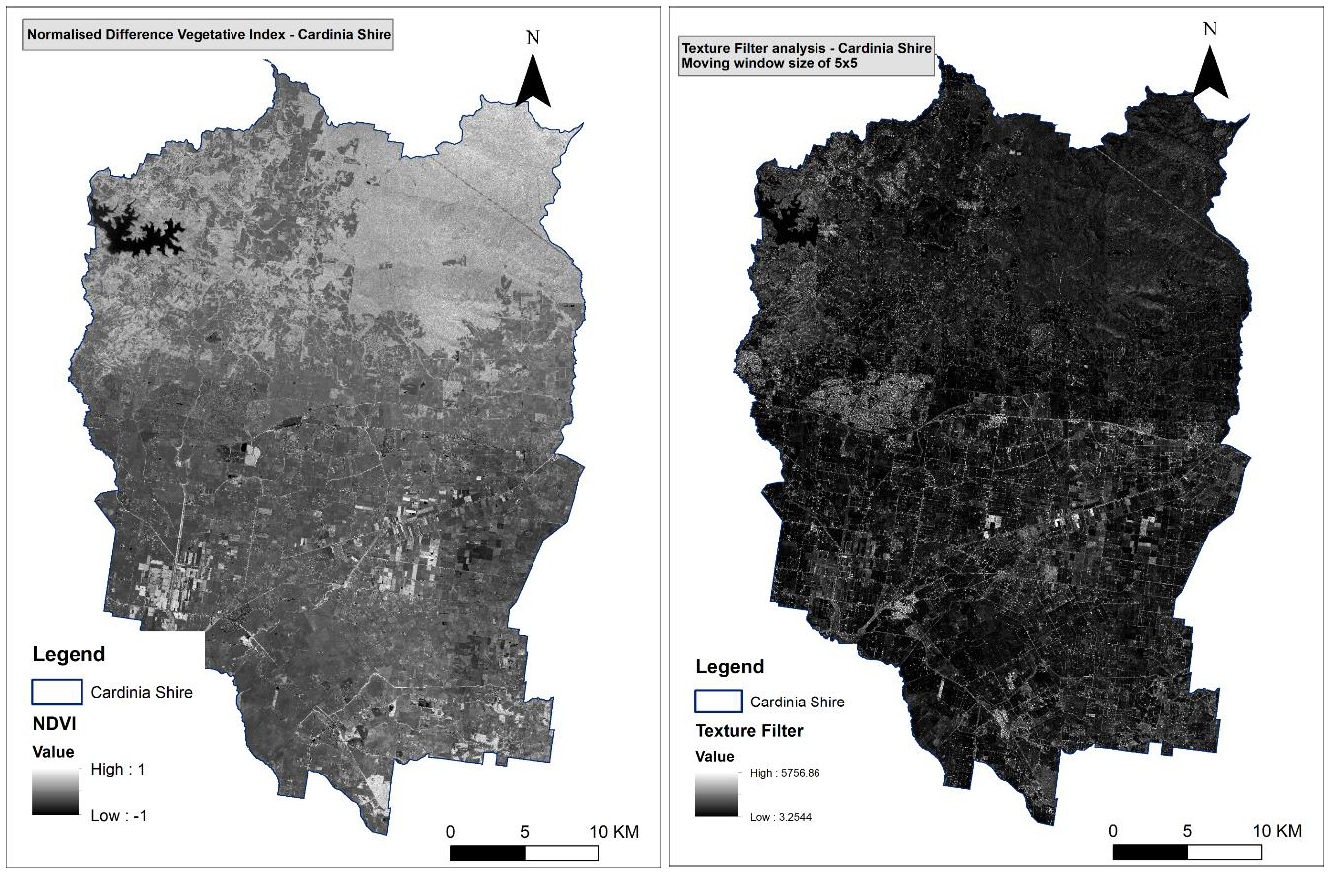 Segmentation and supervised classificationFor the northern region of the study area, the NDVI and texture layer were used alongside the blue band to create a composite raster layer, which was then segmented into image-objects.  These image-objects were then classified under supervision using a support vector machine classifier.  Supervision involved comparing the classifications to training locations where points with known land cover classes could be used to determine the accuracy of classifications. For the southern portion of the study area, the same method was used; however, the texture layer was excluded from the composite raster layer due to unknown faults in the texture band resulting in reduced accuracy of the object-based classification compared to object-based classification done with exclusion of the texture layer.Manual edition and incorporation of auxiliary datasetsSeveral manual edits were made to the land cover layer after the application of supervised classification.  Many areas that had non-woody vegetative groundcover were amended as they had been classified as woody vegetation.  The NDVI layer was used to erase shadows and correct pastures wrongly classified as woody vegetation. A threshold was used to remove all vegetation types, resulting in mostly non-vegetation landcover. Intensive agricultural areas were digitized manually as the OBIA, segmentation and texture combinations did not result in an accurate classification of this varied landcover class.  This was done by using a combination of land use datasets (Table A2) and aerial interpretation.Layers used after manual adjustments and processing methodsFinally, a range of auxiliary layers were used to refine the landcover layer with a focus on identifying spatially discreate features such as roads and waterways, as well as defining unusual landcover types.Roads and rivers were used to update the classified and corrected woody vegetation layer to break up the large patches to better reflect the reality of the current vegetation cover. Roads were derived from the dataset provided and were divided into six different categories to allow for differing resistance values. The same applied for rail lines which were split into two categories.For urban areas, a size threshold was applied to the parcel and property dataset and high-density urban complexes in towns were categorised as urban. While large distinct structures in rural areas or isolated small to medium houses in rural areas were classified based on building footprints.Habitat categoryIn order to differentiate by vegetation divisions and their associated habitat values, the woody vegetation layer was further sub-divided using the modelled pre-1750 Ecological Vegetation Class dataset.  This was done based on either vegetation group or class values as defined in Table A3.Classification of vegetation into habitat groupsFinal land classificationBased on the classification approach, a total of 15 landcover classifications were identified for the study area as outlined in Table A4.Final landcover classificationsResistance classificationThe parameterisation of resistance for each of the focal species was based on previous modelling studies and expert opinion gathered from the workshops and subsequent consultation.  The results are presented in Table A5Focal species’ resistance value (as a percentage) for different landcover typesConnectivity modellingGraphabModelling was conducted using the Graphab software. Graphab is used to identify the optimal paths among all patches, where a least-cost path can be generated. A least-cost path between two patches will exist if the cumulative cost distance is below the interpatch dispersal distance threshold.  A least-cost path will not be generated if the cumulative cost to traverse the distance between the two patches exceeds the interpatch dispersal distance threshold. The cumulative cost distance describes the accumulated travel cost from one location to another based on the resistance surface rather than actual distance. Review and testingPreliminary modelling of connectivity was undertaken using the habitat landcover classifications (i.e. forests, woodlands, scrub and heathlands) and dispersal and resistance parameters for each of the three focal species.Multiple test scenarios were completed based on varying minimum habitat patch sizes, with outputs reviewed against existing datasets to verify the accuracy of the inputs.  Key datasets used in the review included:Species records contained in the Victorian Biodiversity Atlas (all species).Remote camera survey records provided by the SBB Recovery Group (Southern Brown Bandicoot and Eastern Yellow Robin).Local survey data provided by Cardinia Shire Council.DELWPs habitat importance mapping. Based on this review, Table A6 outlines the adjustments made to the model inputs and/or approachIssues addressed though test scenariosModelling outputsExisting linkagesA connectivity model output was produced for each of the three focal species based on the final land classification layer and species dispersal and resistance parameters.  For each species the model identifies habitat patches, least-cost dispersal pathways (linkages) and connectivity components.This information has been collated into a single interpretive map which incorporates the IIC weightings to provide an overview of landscape connectivity for a variety of dispersal guilds, allowing the identification of core habitat nodes and biolink corridors.Potential linkagesTo identify potential linkages in the landscape and inform management priorities, the final connectivity models for each species were re-run with:no resistance; andno resistance and x2 interpatch-crossing distance.In addition, a scenario was run across the entire shire using high mobility parameters (i.e. 1500 metre inter-patch distance) and small patch size parameters (i.e. 1 ha aggregated). By comparing differences in the model outputs for each species, and the change in component boundaries and IIC, potential connectivity improvements can be elicited.  This approach is useful for understanding the level of fragmentation in a landscape and where small actions may provide significant benefits.Potential linkages identified for the three focal species have been deducted and classified by their relative index of connectivity to provide an indication of priorities for future connectivity investment.Prioritisation frameworkDecision criteriaA suite of decision criteria has been developed based on previous studies and feedback from the stakeholder consultation in 2019 (Table A7).  The criteria represent the factors a conservation planner or manager may need to consider when determining which biodiversity assets (including biolink corridors) to protect, enhance or create through future investment. Indicator datasets for each decision criteria were selected based on the best available data with regards to resolution, accuracy and reliability. Summary of rank and weighting valuesPreliminary ranking and weightings for each of the criteria datasets has been assigned by ELA.  The criteria were ranked from 1 to 5 in order of ecological sensitivity to fragmentation and landscape connectivity (5 being the highest) (Table A8).  Following the ranking process each criterion was collectively assigned a multiplier for the resultant criteria score, reflecting the relative importance of the criteria towards landscape connectivity within the context of the study area and major values for biodiversity and conservation.  Decision criteria for the biolink prioritisation frameworkAn Analytical Hierarchy Process (AHP) is recommended to further refine these rankings.  The AHP is suitable for complex decisions which involve the comparison of decision elements which can be difficult to quantify (Saaty 1980; Crossman et al. 2009; Mendoza and Macoun 1999).  A Delphi based process (Linstone and Turoff 1975) in a workshop/group environment could be used to facilitate the AHP.A summary of the steps involved in data preparation requirements for the analysis and associated criteria, rationale, data layers, rank and weightings proposed are outlined in Table A10.Prioritisation frameworkThe conservation index score is the sum of the rank and weighing for each of the statutory and landscape decision criteria. The final scores were normalised to provide an index ranging from 0 to 100 using the following formula:X normalized = ((X – X min)/(X max – X min)*100)The resultant normalised values were then categorised into five conservation priority categories as displayed in Table A9.Conservation priority categoriesData preparation and weighting for the conservation indexBiodiversity assets in Cardinia ShireBiodiversity assets in Cardinia ShireKey threats to biodiversity conservation in Cardinia ShireKey threats to biodiversity conservation in Cardinia ShireExisting strategies, plans and connectivity studiesStakeholdersAs recognised in Council’s Biodiversity Conservation Strategy 2019-29, the management of the shire’s natural environment rests with a broad range of public and private stakeholders, as outlined in Table B1.  In developing the biolink plan, many of these organisations and groups were consulted during and after the stakeholder workshops in 2019 and will continue to be engaged in the finalisation of the plan and implementation.Key stakeholders of the biolink planExisting strategies, plans and connectivity studiesThe plans, strategies and studies listed in Table B2 and Table B3 were used as references in the preparation of this biolink plan, to ensure consistency with existing strategies and regional plans.Plans and strategiesConnectivity studiesStakeholder workshop – summary of outcomesDate: Wednesday 30 October 2019Morning session: government stakeholdersAfternoon session:  community stakeholdersIntroductionThe purpose of the workshop was to gather specific information from key stakeholders involved with conservation management in the region to inform development of the biolink plan and connectivity modelling.The workshop focused on three areas:Biodiversity objectives and goals – development of the biolink plan must sit within the context of all land management and biodiversity conservation initiatives within and adjacent to the shire.  Understanding the objectives of these initiatives and the organisations behind them is critical to ensuring the plan is relevant and effective.Connectivity - connectivity between patches of vegetation within the landscape plays an important role in the movement of fauna and the viability of populations.  To guide long-term conservation management works for fauna, identification of conservation landscape infrastructure such as core areas, nodes, stepping-stones and corridors of highest value for protection within Cardinia Shire is needed. Input will be used to inform and validate the connectivity analysis.Indicator species - native fauna species have varying habitat requirements and levels of tolerance to land use change, with increased pressure on peri-urban and rural environments across the Shire of Cardinia expected in future years. To ensure future conservation efforts are effective we are seeking input for the selection of fauna 'indicator' species suitable for informing future conservation and connectivity planning and monitoring.Participant responses as well as preliminary information provided in the workshop is presented below.Biodiversity objectives and goalsAt the workshop participants were provided with existing government and community organisation plans. Participants also supplied organisational and community-based plans and initiatives that were used to development of the Biolink plan objectives and goals. These are summarised in Table C1.Current plans, initiatives and actionsOther stakeholdersOther stakeholdersVisionSuggestions for potential vision:Retain and enhance biodiversity through the creation and protection of effective biolink across the landscape and waterways;No extinction in CSC; andProtect and re-establish landscape biolink across CSC and beyond.GoalsSuggestions for potential goals:Increase community awareness;Improve condition of existing remnant vegetation for key target species;Connect core habitats (waterways, significant vegetation etc);Create economic incentives to protect vegetation e.g. rates, carbon credits;Diverse biolink that provide for all organisms;Biodiversity enhancement;Maintain/improve genetic connectivity;Effective pest control;Stop habitat loss;Protect and promote the movement / dispersal of native fauna across landscape;Protect and enhance existing flora for habitat linkages;Provide refugia for fauna to mitigate changing climate / climate adaptation;Empower community to get involved;Connect people with nature;Increase community understanding of importance of connectivity assetsNo net loss of vegetation coverStrategic weed managementImprove vegetation conditionFarmland to have 10% vegetationInform effective ESOsLimit the impact of the urban environment + urban growth on habitatConnect public land assets with vegetation on private landImprove terrestrial links as well as waterwaysLong-term and achievable.Protect n% of C.S.C area for biolink habitatObjectivesSuggestions for potential objectives:Prioritise existing high value habitatsIncorporate stepping-stones into management decisionsPromote awareness and engagement of landowners/communityFoster people/schools/community/networksPrioritise bush blocks and large reserves not linked by waterwaysRecognise and reward landowners who are undertaking biodiversity conservation works (e.g. trust for nature rates rebate)Identify priority areas of remnant vegetationIdentify priority key linkagesCelebrate achievement/progress (acknowledge)Engender broad community support and educationDevelop strong collaboration of key stakeholders e.g. VicRoadsSupport development of skills and knowledge to improve biodiversity and connectivityCoordination of effort and communicationsEnsure consistent terminology for habitat improvement and environmental works (effective communication tools)Effective engagement with diverse cross-section community (families, youth) - combating common misconceptions/fears of natureEstablish effective baseline monitoringEstablish knowledge base for connectivity that can be built on beyond this project.Work with adjacent councils to improve connectivity – coordinated strategy.Integrate connectivity priorities into planning schemeEffective complianceManage road sides to create and protect significant habitat linkagesIncrease environmental allowance from ratesManage water quality to enhance biodiversity in Western PortTimeframesImprove / establish 10km of linkages per yearIn 5 years, every school to have a waterway to look afterLong-termActions sooner rather than laterFactor in current growth rates of communityConnectivityConnectivity between patches of vegetation within the landscape plays an important role in the movement of flora and fauna and the viability of populations.  To guide long-term conservation works for fauna, land managers can identify conservation landscape infrastructure such as high-value core areas, nodes, stepping-stones and corridors.  The following questions seek to identify areas of significant habitat within Cardinia Shire and current conservation efforts that may improve connectivity.Where are the priority areas and linkages in Cardinia Shire?Priority areas and linkagesWhat are Cardinia Shire’s most threatened biodiversity assets and where are they found?Cardinia Shire’s important biodiversity assets and locationWhat are the opportunities, barriers and knowledge gap this plan could cover?Opportunities, barriers and knowledge gapWhat are your suggested priority actions for the biolink plan?Priority actionsIndicator speciesNative fauna species have varying habitat requirements and levels of tolerance to land use change, with increased pressure on peri-urban and rural environments across the Shire of Cardinia expected in future years. To ensure future conservation efforts are effective we are seeking input for the selection of fauna 'indicator' species suitable for informing future conservation and connectivity planning and monitoring. CriteriaWorkshop participants ranked species from high (3) to low (1) for their suitability as indicator species based on the criteria in Table C7.Indicator species criteriaSpecies selectionThe results of this exercise is presented in Table C8, with an overall rank assigned based on an average across the eight workshop groups.  Species in Table C9are those added by participants and therefore will not have been ranked by all groups.Species SelectionOther candidatesQuestionnaire responsesOrganisational objectives or goalsPlease briefly outline your organisations objectives or goals with respect to biodiversity conservation?Weed controlProtection, revegetation and management of Indigenous plantsEducating local communities and raising awarenessWorking with local authorities and landownersWaterways management and protectionProtection of remnant bush on private landEnhance and protect biodiversity.Does your organisation currently have any objectives or goals to improve habitat connectivity within the Shire of Cardinia or the south-east region?Weed control on council and private land;Revegetation along creeks and roads;Waterways and wetland protection and management;Inter-organizational cooperation; and Education of local communities.With regards to habitat connectivity, what do you believe should be the priority within the Shire of Cardinia?Conservation and protection of existing habitats;Protect and enhance waterways, farming fences should no longer be able to be built directly up to creek edge;More corridor links, within and outside of Shire;Roadside protection (decrease road speeds, animal signs etc.);Community education; andWeed control on all roads.ConnectivityDo you manage any significant corridors or areas of native vegetation or waterways that are important for fauna movement? Significant corridors or areas of native vegetationHow and why could habitat connectivity be improved across Cardinia Shire?Connectivity improvementsWhich areas in the Cardinia Shire, other than Bunyip State Park and Western Port, do you think are important biodiversity assets?All waterways; All public land and remnant vegetation;Reserves and Corridors;Cardinia Reservoir; andMt Cannibal and Cannibal Creek Reserve.Q: What actions are you, or a group that you know of, undertaking to improve connectivity for fauna?Revegetation along creeks and rivers;Weed control;Community education; andPest surveys and control.Q: How does the current knowledge of connectivity in the Cardinia Shire assist or restrict your ability to manage species for conservation? Assisting:Council cooperationCooperation with Indigenous groups within the shireRestricting:Regular meetings (bi-annual) are needed to keep everyone up to date;No overall plan;Not enough available land for retaining, restoring, regenerating;Community awareness and knowledge;Limited connectivity;Knowledge gaps; andIrresponsible pet ownership.Indicator speciesWhich fauna species have you noticed decline over the last 10 years within Cardinia Shire? Which have become more abundant? Declined:southern brown bandicoot, southern toadlet, waderbirds, brush-tailed possums, golden whistlers, rufous whistlers, platypus, woodland bird speciesIncrease:common myna, noisy minor, kangaroos, rainbow lorikeet, bell miner, little wattlebird, sulphur-crested cockatoosanecdotal evidence suggests: lace monitor, greater glider Which common species might be impacted by increased urbanization within the Cardinia Shire?WombatsEchidnasSwamp WallabyEastern Grey KangarooNative RatsBandicootsBlack WallabiesPlatypusAntechinusRing-tailed PossumEastern Yellow RobinHollow dependant species – owls, parrots, batsLace Monitors Please list areas within Cardinia Shire that support a good diversity of fauna groups, excluding Bunyip State Park and Western Port? Biodiversity hotspotsQ: The following criteria have been proposed to develop a list of 15 indicator species for Cardinia Shire. Please advise other potential criteria or changes to those listed. The list will contain a variety of different species based on:faunal groupingconservation significanceabundance (e.g. widespread, localised, not recently recorded)tolerance to disturbance and/or urban environmentsstructural habitat requirements (e.g. trees, shrubs, grasslands etc)range and patch size requirementsconnectivity requirements (e.g. dispersal distance, gap crossing thresholds, stepping-stones)efficacy of survey (e.g. repeatable, cost-effective)opportunities for future Council/community collaboration No changes required. Q: Council and Eco Logical Australia have prepared a preliminary list of indicator species based on the criteria listed above.  Please rank the species you believe would benefit from efforts to improve connectivity.Preliminary indicator species rankingIndicator species standardsGrowling grass frog (Litoria raniformis)HabitatThe EPBC Act listed growling grass frog depends on a mix of aquatic and terrestrial habitat for breeding, foraging, shelter and dispersal, and are typically found in areas with both permanent and semi-permanent waterbodies with still or slow-moving water (Department of Environment and Energy 2009). Optimal habitat includes emergent vegetation around the edges of waterbodies, mats of floating and submerged plants, salinity less than 10 mS/cm, minimal shading from trees and terrestrial vegetation such as grasses, rocks, logs and debris surrounding the waterbodies to provide essential over-wintering habitat (Department of Environment and Energy 2009, SWIFFT 2020).  However, they are also known to occur at less favourable sites such as in ditches, dams, irrigation channels and disused quarries (SWIFFT 2020).Habitat and structural connectivity requirementsKey habitat requirements include permanent and ephemeral wetlands or waterways, adjacent areas for basking (rocks and bare ground), floating/submerged vegetation, sunny and good water quality. Support for known meta-populations by establishing connected habitat dispersal routes is critical to for species survival. Clustered wetlands around known populations provides key connectivity between sites. Wetland requirements for suitable habitat include (DELWP, 2017);design of wetland clusters to best practise standards which will facilitate species breeding and movementwetland area of approximately 3,000 m2 to provide at least 0.1 hectares of deep (greater than 1.5 metres) water over the long term. where possible at least one wetland a cluster should be large.water supply to meet breeding requirements, ideally water levels should draw down over late summer and autumn to support healthy ecological processes in the littoral zones.predator controlprovision of deep water to provide for a diversity of terrestrial, riparian, semi-aquatic and aquatic vegetation (Ecology Partners, 2010). Dense submergent vegetation is critical (DELWP, 2017).provision of drainage infrastructure to manage wetland hydrologymanagement of predatory fish anti-chytrid attributes: wherever feasible, rock piles should be place around the perimeter to warm the shallow waters to assist Growling Grass Frogs combat chytrid fungus infection. terrestrial habitat: shading of GGF wetland should be avoided especially in the areas designed for warm anti-chytrid properties. Short vegetation with an open structure is preferred; any shrub and tree planting should be sparse and mulch should not be used within 50 metres of the wetlands.BreedingDuring breeding season male frogs call between November and March, with the peak calling period between November and December.  Breeding sites usually contain a mix of emergent vegetation such as Typha sp., Phragmites sp., Scheonoplectus sp., Eleocharis sp., Rumex sp.; submergent vegetation Potamogeton sp and Chara sp.; floating species Triglochin sp, Azolla sp., Lemna sp. and filamentous algae (Heard, Robertson and Scroggie 2004; Heard, Robertson and Scroggie 2008 and Hamer and Organ 2008).  Aquatic vegetation, particularly submergent provides a platform for male frogs to call from, for females to deposit eggs where they can develop with access to abundant food, shelter and provide protection for tadpoles from predators (Heard, Robertson and Scroggie 2004).  Connectivity between clusters of suitable waterbodies is essential to promote movement between breeding sites to maintain genetic diversity and promote recolonisation following local extinction (Department of Environment and Energy 2009).  Although Growling Grass Frog are a highly mobile species, moving up to 1 km per night usually after periods of rainfall, occupancy of suitable waterbodies is greater when located < 200 m apart (Hamer and Organ 2008; SWIFFT 2020). Distribution and key populations in Cardinia ShireGrowling Grass Frog distribution within Cardinia Shire is primarily clustered around the townships of Pakenham, Nar Nar Goon and Koo Weep Rup within the Gippsland Plain Bioregion.  Scattered populations are present within the surrounding areas and can be found in the below map.  The Biodiversity Conservation Strategy for Melbourne’s Growth Corridors sets out the conservation measures required for Victoria under the Melbourne Strategic Assessment (MSA) Program. Actions identified within the Growling Grass Frog Masterplan identify investment areas of strategic importance for the species along reaches of creek line south of Pakenham Bypass along the Cardinia Creek, Gum Scrub Creek, Toomuc Creek and the creek waterway east of Toomuc Creek. This includes the creation of new habitat and protection of existing habitat.Threats to populationPrincipal threats to growling grass frogs are habitat loss and degradation such as changes in hydrological regime, displacement by development, infection with Chytrid fungus, removal of aquatic and terrestrial vegetation, barriers to dispersal such as sealed roads, fallen logs and debris which provide over-wintering habitat, damage to banks by trampling caused by stock and predation of eggs and larvae by introduced fish such as mosquito fish (gambusia affinis)(Department of Environment and Energy 2009).  Recommended conservation managementProtect and maintain wetlands with extant populations.Identify breeding sites across Cardinia Shire and create a list of priority sites where connectivity needs improvement.Improve connectivity between extant populations by adding wetlands < 200m apart from breeding sites.  This will increase population size and reduced local extinction.  Focus on areas at low elevations where climatic conditions are less conducive to the effects of chytrid fungus compared to higher elevations (Heard, Robertson and Scroggie 2004).  If the creation of new wetlands is not cost effective, rehabilitation of degraded wetlands near breeding sites may improve connectivity for this species and decrease the extinction risk.Increase cover of emergent, submergent and floating aquatic vegetation at wetlands and dams. Control invasive aquatic vegetation such as common reed (phragmites australis)and spiny rush (juncus acuta).Ensure overwintering habitat such as rocks and logs are available in the adjacent terrestrial habitat.Consider impacts caused by urban development in the planning stage on hydrology and movement corridors such as drainage and creek lines. Enhance wetland function by increasing inflow and reducing outflow of water.  This could be achieved by; creating new drainage lines, capture of stormwater and enhancing wetland depth (Heard, Scroggie and Clemann 2010).Monitor water quality and flow rate.Undertake control actions of introduced predatory fish such as gambusia at wetlands which may have otherwise provided suitable habitat for growling grass frog. Encourage landowners with extant populations to limit access to the dams or wetlands by stock through exclusion fencing to limit trampling and overgrazing. Liaise with landowners to improve habitat for growling grass frog on their land by encouraging planting of emergent, submergent and floating vegetation in dams within their property.  Key referencesDoEE, 2009. Significant Impact Guidelines for the Vulnerable Growling Grass Frog Litoria raniformis, Department of Environment and Energy, Canberra.Hamer, A.J. and Organ, A.K. 2008. Aspects of the ecology and conservation of the Growling Grass Frog* Litoria raniformis in an urban-fringe environment, southern Victoria. Zoologist 34:3, 393-407.Heard, G., Robertson, P. and Scroggie, M. 2004. The Ecology and Conservation Status of the Growling Grass Frog (Litoria raniformis) within the Merri Creek Corridor: Report to the Department of Natural Resources and Environment, East Melbourne, Victoria.Heard, G., Robertson, P. and Scroggie, M. 2008. Microhabitat preferences of the endangered Growling Grass Frog Litoria raniformis in southern Victoria. Australian Zoologist. 34:3, 414-425.Heard, G., Scroggie, M and Clemann, N. 2010. ‘Guidelines for managing the endangered Growling Grass Frog in urbanising landscapes’. SWIFFT 2020. ‘Growling Grass Frog’. Available: https://www.swifft.net.au/cb_pages/sp_growling_grass_frog.php [22 January 2020].Powerful owl (Ninox stenua)HabitatThe FFG Act listed powerful owl is a forest dwelling bird that favours the drier forests in Victoria which contain a high number of mature, live hollow bearing eucalypts with a diverse understory containing species such as blackwood wattle (Acacia melanoxylon) (Loyn et al 2002).  Powerful owl prefer foothill forests containing a mix of canopy species but can also be found in wet forests with sheltered dense gullies, along well vegetated watercourses and open areas adjacent to forests including farmland, parks and remnant bushland (Emison et al. 1987, Loyn et al. 2001, 2002, 2004).  Habitat and structural connectivity requirementsWoodland and forest habitat with large hollow bearing trees, and adequate canopy vegetation to prevent exposure of nesting sites are key habitat and structural requirements. Well vegetated waterways provide key connectivity between habitat areas.BreedingBreeding occurs between monogamous pairs during Autumn and Winter, with peak breeding in June (SWIFFT 2020).  Nest sites are located high up in live eucalypts in hollows large enough to support the female and two offspring (Newton et al. 2002).  Nearby roost trees (< 50 m) are commonly native Eucalyptus, Acacia and Leptospermum (Newton et al. 2002).  The home range of powerful owl varies considerably, between 300 Ha and 4770 Ha, and is dependent on habitat quality and prey abundance, primarily Ringtail Possum (McNabb 1996 and Sonderquist et al. 2002).  Distribution and key populations in Cardinia ShireWithin Cardinia Shire, powerful owl are found primarily in the north, where there are more areas of remnant bushland including, Beaconsfield Flora and Fauna Reserve, Mount Cannibal, Weatherhead Reserve and a private Trust for Nature property, however they may utilise more open farmland for foraging.Threats to populationPrincipal threats to powerful owl are predation of juveniles by European red fox and feral cats and land clearance which reduces the availability of tree hollows for nesting, abundance of prey and habitat quality through the loss of protective canopy vegetation.   Recommended conservation managementMaintain riparian corridors and foraging habitatEncourage private landholders to maintain habitat for powerful owl on their property such as large old trees and dense understory.Identify key areas of powerful owl habitat for preservation.Consider impacts to powerful owl habitat during the planning stage.Key referencesEmison, W. B., Beardsell, C.M., Norman, F.I., Loyn, R.H. and Bennett, S.C. 1987. Atlas of Victorian Birds. Department of Conservation, Forests and Lands, Melbourne / Royal Australasian Ornithologists Union.Loyn, R. H., McNabb, E. G., Volodina, L. and Willig, R. 2001. Modelling landscape distributions of large forest owls as applied to managing forests in north-east Victoria, Australia. Biological Conservation, 97: 361-376.Loyn, R., McNabb, E., Volodina, l. and Willig, R. 2002. Modelling distributions of large forest owls as a conservation tool in forest management: a case study from Victoria, southeastern Australia. Ecology and Conservation of Owls Eds.Loyn, R., McNabb, E. G., Volodina, L. and Willig, R. 2004. Predicting owl distribution: Spatial modelling as a tool for conserving owls in ecologically sustainable forest management in Victoria, Australia. Spatial Analysis in Raptor Ecology and Conservation, pp. 111-132McNabb, E.G. 1996. Observations on the biology of the Powerful Owl Ninox strenua in Southern Victoria. Australian Bird Watcher. 16: 267 - 295.Soderquist, T.R., Lowe, K.W., Loyn, R.H. and Price, R. 2002. Habitat quality in Powerful Owl (Ninox strenua) territories in the Box-Ironbark forests of Victoria. Ecology and Conservation of Owls Eds. CSIRO Publishing.Southern brown bandicoot (Isoodon obesulus obesulus)HabitatThe EPBC Act listed southern brown bandicoot inhabits a variety of habitats including heathland, shrubland, sedgeland, heathy open forest and woodland primarily on sandy soils (Menkhorst and Seebeck 1990; Paull 1995; Van Dyck and Strahan 2008).  Vegetation structure is an important factor for Southern Brown Bandicoot, with ideal habitat comprising dense cover of native or exotic vegetation approximately 50 - 80 percnt foliage density, up to 1 m tall (Paull 1995; Sanderson and Kraehenbuehl 2006; DoEE 2020).  In areas where land clearance is high, exotic plant species such as blackberry (Rubus fructicosus) become an important habitat resource, particularly around waterways, drainage lines and roadsides by providing refuge from predators (Quin 1985; Paull 1995; Sanderson and Kraehenbuehl 2006).  Due to the fire prone habitat that Southern Brown Bandicoot occupies, habitat with a mosaic of Eucalypt age classes is recommended to maintain stable populations (DoEE 2020).Habitat and structural connectivity requirementsKey habitat and structural connectivity requirements include continuous dense ground cover (can be native or exotic such as blackberry (Rubus fructicosus), with adjacent open areas for foraging and a mosaic of eucalypt age classes (habitat).BreedingIn Victoria, southern brown bandicoot breeding predictable and seasonal, usually between late winter and early summer, coinciding with peak food abundance (Cockburn 1990; Lobert and Lee 1990).  Home range varies between sexes with males requiring 5-20 Ha, and females 2-3 Ha.  Distribution and key populations in Cardinia ShireDistribution of southern brown bandicoot in Cardinia Shire is primarily in the south and urban growth areas.  known populations in the area include Koo Wee Rup Swamp, Packenham railway line corridor, townships of Garfield – Longwarry and Melbourne Water drains.Threats to populationPrincipal threats to southern brown bandicoot landscape clearing, particularly the loss of continuous dense ground cover, predation by feral cats and European red fox.Recommended conservation managementMaintain habitat and improve connectivity for known populations. Consider fire regime and conservation of mature eucalypts.Monitor weed control in the shire to ensure retention of key habitat (blackberry).Key referencesCockburn, A. 1990. Life history of the bandicoots: developmental rigidity and phenotypic plasticity. ‘Bandicoots and Bilbies’. Ed by J.H. Seebeck, P.R. Brown, R.L. Wallis and C.M. Kemper. (Surrey Beatty and Sons: Sydney).DoEE 2020.  Species Profile and Threats Database. Isoodon obesulus obesulus – Southern Brown Bandicoot.  Department of the Environment and Energy.  Available: http://www.environment.gov.au/cgi-bin/sprat/public/publicspecies.pl?taxon_id=68050 [20 January 2020].Lobert, B. and Lee A.K. 1990. Reproduction and Life History of Isoodon obesulus in Victorian heathland. ‘Bandicoots and Bilbies’ (Eds. JH Seebeck, PR Brown, RL Wallis, CM Kemper) (Surrey Beatty and Sons, Sydney).Menkhorst, P.W. and Seebeck, J.H. 1995.  In: Mammals of Victoria, Distribution, ecology and conservation, Ed. Peter Menkhorst, Southern Brown Bandicoot. Oxford University Press.Paull, D. 1995. The Distribution of the Southern Brown Bandicoot (Isoodon obesulus obesulus) in South Australia. Wildlife Research. 22:585-600.Sanderson, K. J. and Kraehenbuehl, J. 2006. Southern Brown Bandicoots Isoodon obesulus obesulus in Belair National Park. Australian Mammalogy 28:2, 147-152.Quin, D.G. 1985. Aspects of the feeding ecology of the bandicoots, Perameles gunii (Gray 1838) and Isoodon obesulus (Shaw and Nodder 1797) (Marsupialia: Peramelidae) in southern Tasmania. BSc. Honours Thesis. (University of Tasmania).Van Dyck, S. and R. Strahan. 2008. The Mammals of Australia, Third Edition. Reed New Holland. pp 880.Platypus (Ornithorhynchus anatinus)HabitatPlatypus are a semi-aquatic monotreme that inhabits freshwater systems across eastern Australia ranging between Queensland’s Anna River to the north and the far south of Victoria and Tasmania (Divljan 2019).  Throughout this extent of occupancy, the platypus is found at all altitudes - associated with a range of temperatures - including the lowlands and plateaus of tropical rainforests and the cold, high altitudes of the Australian Alps and Tasmania (Divljan 2019).   Waterbodies with coarse bottom substrates such as cobbles and gravel are a preferred habitat feature for the Platypus, which uses this feature for foraging (Divljan 2019).  Additionally, earth banks covered by native vegetation also is ideal habitat for the species that facilitates construction of burrows in the banks that are protected and stable (Divljan 2019).  Habitat and structural connectivity requirementsWaterways and lakes lined with high quality riparian vegetation are a key structural habitat requirement for allowing connectivity of platypus populations.BreedingPlatypus reaches reproductive maturity in their second year of life; although females will often be found not to reproduce until the fourth year of the 20-year platypus lifespan.  With a variable breeding season across its extent of occupancy, platypus in Victoria typically breed between August to October, when males initiate breeding through courting females for varying durations repeated over several days.  Following copulation, females undergo a 21-day gestation period prior to laying 1 - 3 eggs which they incubated for 10 days in pre-constructed nests within their burrows.  After hatching, young are reliant on the mother for a 3 – 4-month lactation period before emerging from the burrow. Distribution and key populations in Cardinia ShireDistribution of the platypus in the Cardinia Shire predominantly occurs in the north west along major watercourses.  Within Cardinia Shire, platypus have been recorded primarily in the north near Cardinia Reservoir, Cockatoo and Gembrook.Threats to populationWith very low tolerance to disturbance and ability to survive in urban environments, threats to populations of platypus include land clearance, predation by native and invasive species, reduced water quality, bank erosion, in-stream turbidity, barriers in streams, modification and straightening of waterways, off-target damage from fishing activities, and loss of stream biodiversity (APC n.d.; Divljan 2019).Recommended conservation managementMaintenance and restoration of bank and channel stability.Stormwater drainage management.Provision of woody habitat within streams.Maintenance of flow in water bodies that provide habitat.Refuge area provision during drought.Design of platypus-friend habitat.Weed control and restoration of native riparian vegetation.Consideration of platypus and breeding season when planning works in areas adjacent to platypus habitat.Promotion of platypus conservation to the community.Conservation of threatened habitats.Key referencesAustralian Platypus Conservancy (APC) (n.d.) Ecology and Behaviour, Australian Platypus Conservancy, Campbells Creek, Victoria. Available: https://platypus.asn.au/ecology-behaviour/. [5 February 2020].Australian Platypus Conservancy (APC) (n.d.) Platypus Management Guidelines, Australian Platypus Conservancy, Campbells Creek, Victoria. Available: https://platypus.asn.au/management-guidelines/. [5 February 2020].Divljan, A. 2019. Platypus.  Australian Museum, Sydney. Available: https://australianmuseum.net.au/learn/animals/mammals/platypus/. [4 February 2020].Southern greater glider (Petauroides volans)HabitatThe EPBC Act listed southern greater glider is an arboreal marsupial with an extent of occupation spanning the Australian coast from Wombat State Forest in central Victoria through New South Wales to the Windsor Tableland in north Queensland.  Across this extent it is largely restricted to eucalypt forests and woodlands.  Preferring to reside in areas with taller, montane, moist eucalypt forests, with relatively old trees and abundant hollows. They reside in tree hollows during the day. Relatively small home ranges of 1 – 4 ha are typical but tend to be larger – reaching as large as 16 ha - in more productive low forests and more open woodlands (TSSC 2016; WPSQ n.d.).Habitat and structural connectivity requirementsStructural habitat requirements of the southern greater glider to ensure connectivity between populations are contiguous corridors comprised of old, large hollow-bearing trees.BreedingSouthern greater glider breeding season occurs between March and June with birth of a single young occurring between April and June.  Young are only produced once per year, with offspring leaving the pouch after 3 – 4 months after which they spend 3 months between the nest or on the mother’s back when the mother is not gliding.  It is after 8 – 10 months that young become entirely independent, reaching sexual maturity in their second year and living for up to 15 years (WPSQ n.d.).Distribution and key populations in Cardinia ShireThe southern greater glider is predominantly found distributed across the northern parts of the Cardinia Shire.  Known key populations in the area include Harbury TFN Property, Black Snake Range/Burgess Road Bunyip State Park, Weatherhead Range/Dingo Ridge Track Bunyip State Park, Black Snake Creek/Dyre Bunyip State Park, and Shepherds Creek Kurth Kiln.  Threats to populationWith very low tolerance of disturbance and urban environments, threats identified for the southern greater glider include logging, hyper-predation, high intensity and high frequency fires, barbed wire entanglement, competition for resources including hollows (particularly with sulphur-crested cockatoos), canopy loss resulting in heightened exposure to summer heat, and habitat loss and fragmentation.  habitat loss and fragmentation is particularly relevant with regards to large, old, hollow-bearing trees and may be partially contributed to by the spread of phytophthora (TSSC 2016; WPSQ n.d.).Recommended conservation managementInstallation of nest boxesLocking up domestic petsRemoval of barbed wire fencesReduction of intensity and frequency of prescribed burnsConsideration of the need for hollow-bearing tree retention, appropriate rotation cycles and retention of wildlife corridors between isolated patches when logging for hardwood production.Placement of constraints on forest clearance for areas with significant southern greater glider subpopulations to ensure retention of hollow-bearing trees and suitable habitatDevelopment and upgrade of transport corridors to mitigation habitat loss and fragmentationTranslocation of individuals to re-establish populations in suitable habitatEngaging the community to develop conservation covenants in areas of high conservation value for the speciesConduct further research to gain a better understanding of the species’ distribution, abundance and changes in these over timeConduct further research to gain a better understanding of the extent of impacts from threats to the species, efficacy of threat mitigation measures, the habitat requirements of the species and to aid in resolution of taxonomic uncertaintiesKey referencesThreatened Species Scientific Committee (TSSC). 2016. Petauroides Volans (greater glider) Conservation Advice, Department of Agriculture, Water and the Environment, Canberra. Available: http://www.environment.gov.au/biodiversity/threatened/species/pubs/254-conservation-advice-20160525.pdf. 5 February 2020.  Wildlife Preservation Society of Queensland (WPSQ) (n.d.) Greater Glider, Wildlife Preservation Society of Queensland, Highgate Hill. Available: https://wildlife.org.au/greater-glider/. 4 February 2020.  Superb lyrebird (Menura novaehollandiae)Habitatthe superb lyrebird is a ground-dwelling species primarily found in rainforest and wet sclerophyll forests with a moist leaf litter layer, shaded by a tall mid and canopy layer (Menkhorst et al. 2017).  When season conditions are favourable, dry sclerophyll forests, woodlands and scrublands may also be inhabited (Ashton and Bassett 1997).  Using their powerful legs, superb lyrebirds forage for invertebrates in the leaf litter in open areas where the vegetation cover is low (< 30 cm tall), turning it over and burying the top layer (Maisey et al. 2019; Nugent et al. 2014).  This accelerates the decomposition process, removing fire fuel load from the landscape and makes the superb lyrebird an important ecosystem engineer (Nugent et al. 2014).  At night, birds roost high in in trees and generally have a home-range of approximately 10 km in diameter (Menkhorst et al. 2017; Australian Museum 2018).  Habitat and structural connectivity requirementsStructural habitat and connectivity requirements for superb lyrebird are contiguous wet forest with a deep moist leaf litter and complex mid and high layer vegetation. Open areas with low vegetation is required for foraging.BreedingMale calls and displays from an approximately 1 m wide mound on the forest floor during Autumn and Winter (Menkhorst et. al 2017, Morcombe 2013).  Timing of breeding is thought to coincide with leaf litter invertebrate abundance increasing due to winter rain (Morcombe and Stewart 2013).  Nests are more likely to be sited near creeklines in wet forest or rainforest, where mid (1.5 – 2 m tall) and high (> 2 m tall) vegetation is more complex and the litter layer is deep (Maisey et al. 2019).Distribution and key populations in Cardinia ShireThe superb lyrebird is found along the east coast of Australia from the border of Queensland and New South Wales down to Victoria, and in Tasmania.  Within Cardinia Shire, the superb lyrebird is found in the north, primarily in large areas of contiguous forest such as Bunyip State Park.Threats to populationPrincipal threats to superb lyrebird are habitat loss associated with land clearing, introduced predators including European red fox and feral cat, inappropriate fire regimes.Recommended conservation managementPlacement of constraints on forest clearance for areas with superb lyrebird populations. Consider fire regimes and the impacts of burns on superb lyrebird foraging.  Unburnt and ground burnt sites support Superb Lyrebird foraging, canopy burnt sites do not (Nugent et al. 2014).Consider undertaking control methods for introduced predators and weeds.Key referencesAshton, D.H. and Bassett, O.D. 1997. The effects of foraging by the superb lyrebird (Menura novae-hollandiae) in Eucalyptus regnans forests at Beenak, Victoria. Australian Journal of Ecology, 22, 383- 394.Australian Museum. 2018. Superb Lyrebird. Animal Factsheets. Available: https://australianmuseum.net.au/learn/animals/birds/superb-lyrebird/Maisey et al. 2019. Habitat selection by the Superb Lyrebird (Menura novaehollandiae), an iconic ecosystem engineer in forests of south-eastern Australia. Austral Ecology, 44, 503-513.Menkhorst et al. 2017. The Australian Bird Guide. CSRIO Publishing. Morcombe, M. and Stewart, D. 2013. The Morcombe & Stewart Guide to Birds of Australia. Mobile App.Nugent et al. 2014. Interactions between the superb lyrebird (Menura novaehollandiae) and fire in south-eastern Australia. Wildlife Research, 41, 203-211. Blotched blue-tongued lizard (Tiliqua nigrolutea) and eastern blue-tongued lizard (Tiliqua scincoides)HabitatThese diurnal ground dwelling lizard species occupy very similar habitats ranging from coastal heaths, wet and dry sclerophyll forests and woodlands (Cogger 2018).  While there is much overlap in habitat for this species, eastern blue-tongued lizard is more often recorded in agricultural land and gardens than blotched blue-tongued lizard, which prefers wetter habitat and heathland (Dutson and Dutson 2016).  Leaf litter, burrows and large objects on the ground such as rocks and logs provide shelter for these species at night (Australian Museum 2019).Habitat and structural connectivity requirementsStructural habitat and connectivity requirements for blue-tongued lizards include contiguous woodland with tussock grasses, leaf litter, logs and rocks.  BreedingBreeding occurs for most blue-tongued lizards between winter and early summer (Backyardbuddies 2020).  Females gives birth to live young rather than lay eggs (Backyardbuddies 2020).Distribution and key populations in Cardinia ShireBlotched blue-tongued lizards are distributed along the east side of New South Wales and Victoria; and all of Tasmania.  Eastern blue-tongued lizards are distributed across northern and eastern Australia, excluding Tasmania.  Within Cardinia Shire, the actual distribution is relatively unknown as only scattered records exist and is unlikely to truly represent their range.Threats to populationPrincipal threats to blue-tongued lizards include human interactions of an accidental nature such as mortality caused by mowing lawn, and predation by feral cat and domestic dogs.Recommended conservation managementAvoid removal of rocks, logs and leaf litter from woodlands and backyards.Avoid removal of woodland habitat and maintain corridors where this is not possible.Keep domestic pets inside or on leash. Key referencesAustralian Museum. 2019. Animal Fact Sheet Blotched Blue-tongue Lizard. Available: https://australianmuseum.net.au/learn/animals/reptiles/blotched-blue-tongue-lizard/Coggan, H.C. 2018. Reptiles and Amphibians of Australia. 7th edition. CSIRO Publishing. Melbourne. Dutson, G. and Dutson, L. 2016. Microhabitat niche differentiation in sympatric eastern blue-tongued Lizard Tiliqua scincoides and blotched blue-tongued Lizard Tiliqua nigrolutea in Melbourne, Victoria. The Victorian Naturalist, Vol. 33:2. Eastern yellow robin (Eopsaltria australis)HabitatEastern yellow robins are found in a wide range of habitats, from dry woodlands to rainforests (Menkhorst et al. 2017).  They are also common in parks and gardens; and are usually first seen perched on the side of a tree trunk or other low perch (Menkhorst et al. 2017). eastern yellow robin is a ground-foraging insectivore like the brown treecreeper, but the species is an open-cup nester and uses a sit-and-wait foraging strategy, so it is more dependent on a shrubby understorey or sub-canopy layer to provide perching and nesting sites (Debus 2006). Eastern yellow robins are also sedentary, maintain territories of 5–6 ha, and may occasionally live in cooperatively breeding groups formed through the retention of male offspring from previous breeding seasons (Higgins and Peter 2002; Debus 2006). Thus, natal dispersal movements are usually initiated soon after reaching independence sometime in November, but males may occasionally wait to initiate dispersal until a subsequent spring (Debus 2006).Habitat and structural connectivity requirementsHabitat and structural connectivity requirements for eastern yellow robin areas of contiguous woodland with a tall shrub layer, sparse ground cover and vertical stems for perching.BreedingBreeding occurs between July – January in cup style nests made from fine bark and grass.Distribution and key populations in Cardinia ShireEastern yellow robins are distributed along coastal and adjacent inland areas in south-east Australia.  Within Cardinia Shire, they are found quite widely distributed across the north.Threats to populationPrinciple threats to eastern yellow robin include predation by feral cat and habitat loss. Nest predation by currawongs may also influence successful recruitment for this species.Recommended conservation managementMaintain diverse and shrubby understory in woodland areas.Increase woodland habitat where possible and reduce habitat loss through land clearance. Monitor currawong populations and consider control methods when considered when nest predation becomes an issue.Key referencesDebus, S.J.S. 2006. The role of intense nest predation in the decline of Scarlet Robins and Eastern Yellow Robins in remnant woodland near Armidale, New South Wales. Pacific Conservation Biology, 12:4, 279-287. Higgins, P. J. and Peter, J.  M. 2002. Handbook of Australian, New Zealand and Antarctic Birds, vol 6. Oxford University Press:  Melbourne.Menkhorst et al. 2017. The Australian Bird Guide. CSRIO Publishing. Lace monitor (Varanus varius)HabitatThe DELWP Advisory listed lace monitor is a large carnivorous reptile that lives in wooded habitats (Wilson and Swan 2013).  It is an agile climber and due to its climbing ability, it feeds on a range of vertebrate and non-vertebrate species such as insects, birds, eggs, small reptiles and common ringtail possum, with this latter species being the principal prey item in eastern Victoria (Jessop et al. 2010, Wilson and Swan 2013).  Habitat and structural connectivity requirementsStructural habitat and connectivity requirements for lace monitor include contiguous woodlands with large tree hollows.BreedingFemale lace monitor lay its eggs in arboreal and terrestrial termite mounds (Wilson and Swan 2013).  Distribution and key populations in Cardinia ShireThe lace monitor has a wide distribution across Victoria and South-eastern Australia.  Within Cardinia Shire, it is primarily in the north, associated with forest and woodland areas such as Bunyip State Park and Kurth Kiln Regional Park.Threats to populationPrincipal threats to lace monitor are habitat and tree hollow loss associated with land clearing; and introduced predators.Recommended conservation managementPlacement of constraints on woodland clearance, particularly where large hollows are present.Consider undertaking control methods for introduced predators.Key referencesJessop, T., Urlus, J., Lockwood, T. and Gillespie, G. 2010. Preying Possum: Assessment of the Diet of Lace Monitors (Varanus varius) from Coastal Forests in Southeastern Victoria. Biawak, 4: 59 – 63.Wilson, S and Swan, G. 2013. A Complete Guide to Reptiles of Australia. Reed New Holland Publishers. Chocolate wattled bat (Chalinolobus morio)HabitatThe chocolate wattled bat can be found in a variety of habitats such as forests, woodlands and farmland areas (DELWP 2017).  It roosts during the day in tree hollows and artificial cavities in colonies of approximately 10 – 20 individuals (Menkhorst and Knight 2011; DELWP 2017).  At night, they emerge from their roosts and forage for insects below the canopy (Menkhorst and Knight 2011).  During winter when the weather is cooler, chocolate wattled bat will enter hibernation, lowering their body temperature as low as 10oC (DELWP 2017).  This saves energy when food resources are low (DELWP 2017).  Habitat and structural connectivity requirementsStructural habitat and connectivity requirements for chocolate wattled bat include abundant tree hollows for roosting and canopy trees for foraging.  BreedingBreeding occurs in late spring or early summer with young commonly born in October or November (Menkhorst and Knight 2011; DELWP 2017).  The females form a maternal colony to help look after the young, which allows them to forage at night while some adults remain at the roost (DELWP 2017).Distribution and key populations in Cardinia ShireChocolate wattled bat is distributed along eastern and southern Australia, Tasmania and isolated pockets in the Northern Territory and Western Australia (Menkhorst and Knight 2011). They are very common throughout Victoria and have been recorded in Melbourne suburbs (DELWP 2017).  Within Cardinia Shire, chocolate wattled bat is found in the north in Bunyip State Park and near Cardinia Reservoir.Threats to populationPrincipal threats to chocolate wattled bat are loss of roost trees and foraging habitat caused by land clearance.Recommended conservation managementPlacement of constraints on woodland clearance, particularly where hollows are present.Encourage landholders to retain hollow bearing trees and foraging habitat.Key referencesDELWP. 2017. Our Wildlife Factsheet – Chocolate Wattled Bat.  Available: https://www.wildlife.vic.gov.au/__data/assets/pdf_file/0023/92435/Chocolate-Wattled-Bat.pdfMenkhorst, P. and Knight, F. 2011. A field Guide to the Mammals of Australia. Oxford University Press.Superb fairy-wren (Malurus cyaneus)HabitatSuperb fairy-wren is a common insectivorous bird species which inhabits a wide range of habitat types where suitable dense cover and low shrubs occur, this includes native and exotic vegetation (Menkhorst et al. 2017; Parson 2009). Includes forest with patches of bare ground, patchy shrublands and shrubby vegetation on the edge of wetlands (Menkhorst et al. 2017). They are common in urban parks and gardens (Menkhorst et al. 2017).Habitat and structural connectivity requirementsKey habitat and structural connectivity requirements for superb fairy-wren include dense undergrowth of grass, bracken and shrubs.  BreedingBreeding occurs between July and March, but more commonly between September and December (Morcombe and Stewart 2013).  Spherical nests are hidden in grass clumps, low dense shrub or bracken and made from grass stems, rootlets and lined with feathers (Morcombe and Stewart 2013).Distribution and key populations in Cardinia ShireSuperb fairy-wren are distributed widely along south-eastern Australia and Tasmania. Within Cardinia Shire, they are quite common and distributed widely. Threats to populationPrincipal threats to superb fairy-wren include loss of shrubby understory, domestic cats and carnivorous birds such as kookaburra, goshawk, butcherbird and currawong.Recommended conservation managementMaintain dense shrubby understory in woodlands, parks and reserves. Encourage homeowners to keep domestic cats indoorsKey referencesMenkhorst et al. 2017. The Australian Bird Guide. CSRIO Publishing. Morcombe, M. and Stewart, D. 2013. The Morcombe & Stewart Guide to Birds of Australia. Mobile App.Parsons, H.M. 2009. The effect of urbanisation on the superb fairy-wren (Malurus cyaneus). University of Wollongong. PhD Thesis. Swamp skink (Lissolepis coventry)HabitatThe FFG Act listed swamp skink inhabits low lying damp areas associated with freshwater swamps, wet heaths, sedge lands and saltmarshes (Robertson and Clemann 2015).  They prefer micro-environments with a dense understorey with little to no overstorey (Robertson and Clemann 2015).  In areas where overstorey species (approximately three meters tall) shade-out the ground storey, it reduces the quality of the habitat and swamp skinks may no longer be present (Robertson and Clemann 2015).  In disturbed and degraded sites, swamp skink will use exotic vegetation which is similar in structure to its preferred native habitat (Robertson and Clemann 2015, Homan 2009).  Dense, continuous low vegetation is used by swamp skinks for basking, foraging and shelter, along with the burrows of crustaceans (Robertson and Clemann 2015, Homan 2009).  Rocks, logs and woody debris may provide refuge but are not always present at occupied sites (Robertson and Clemann 2015). Habitat and structural connectivity requirementsKey habitat and structure connectivity requirements include low lying damp areas with dense, continuous low vegetation (1 m) and sparse overstorey.  BreedingSwamp skink are diurnal and primarily a sedentary species which is active mostly during the warmer months between September to mid-April, while mating occurs in November (Robertson and Clemann 2015).  Distribution and key populations in Cardinia ShireThey are distributed primarily along the coastal areas of Victoria with a few populations occurring inland near Horsham, Ballarat, Sale and the outskirts of eastern Melbourne.  Within Cardinia Shire, a known population is present in Longwarry. Threats to populationKey threats to swamp skink are land clearance and fragmentation, draining of wetlands, changes in hydrology of rivers and wetlands, degradation and weed invasion of riparian vegetation, infection of vegetation by cinnamon fungus, grazing pressure and trampling by stock and predation by feral cats and European red fox. Recommended conservation managementMaintain and develop areas of continuous low (1 m) vegetation (preferably native but can include some exotic).Prevent the removal of rocks, logs and some artificial structures from swamp skink habitat. Avoid overshading habitat areas with canopy trees and tall shrubs.  Predator control such as feral cat and European red fox.Implement control measures to prevent the spread of pathogens when works are undertaken near known populations.If possible, fence off areas of swamp skink habitat on private land from stock to avoid trampling and grazing.Avoid chemical use in swamp skink habitat where possible. Maintain hydrological regimes near swamp skink habitat.Key referencesRobertson, P. and Clemann, N. 2015. ‘Guidelines for management activities in Swamp Skink habitat on the Mornington Peninsula’. Homan, P. 2009. Survival of vertebrate fauna in remnant vegetation patches and colonisation of revegetation areas in the La Trobe Valley, Victoria.  The Victorian Naturalist, 126: 135 – 150. Eastern pygmy possum (Cercartetus nanus)HabitatThe DELWP Advisory listed eastern pygmy-possum inhabits a broad range of habitats including heathland, Banksia scrub and eucalypt forests, but woodland and heathy vegetation types are the most preferred (OEH 2020).  eastern pygmy possum is a small nocturnal mammal which feeds on insects and the nectar and pollen of native banksia, for which it is an important pollinator, eucalyptus and callistemon plants (Van Dyck and Strahan 2008; OEH 2020). Habitat and structural connectivity requirementsHabitat and structural connectivity requirements for eastern pygmy possum include contiguous woodland and heathy woodland, particularly with banksia and small tree hollows.  BreedingBreeding can occur up to three times at any time of year when food resources are abundant but mainly occurs between November and March in Victoria (Ward 1990).  Tree hollows are preferred for nesting, where small spherical nests are made from bark, but nests have also been found under a loose layer of bark, in rotten stumps, holes in the ground, abandoned bird-nests, ringtail possum (Pseudocheirus peregrinus dreys) or under grass tree (Xanthorrhoea skirts) (Law et al. 2013; OEH 2020).  Home range size is variable; although typically less than 1 ha (Van Dyck and Strahan, 2008; OEH 2020), in forestry areas in New South Wales mean home range sizes of approximately 3 to 7 ha have been recorded (Law et al. 2013).  Distribution and key populations in Cardinia ShireThe eastern pygmy-possum is found in south-eastern Australia from southern Queensland to Tasmania. Within Cardinia Shire, it can be found in the north where contiguous forest and woodland remain such as Kurth Kiln and near TonimbukThreats to populationPrincipal threats to eastern pygmy possum include land clearance, changes in flowering patterns caused by climate change, changes in fire regimes which affect flowering food resources, competition and land degradation by European rabbit, and predation by feral cat and European red fox.Recommended conservation managementProtection of areas with known populations.Consider options for road crossing structures (overpasses and underpasses) to aid in dispersal where roads are a barrier.Develop and maintain a complex mid layer vegetation.Consider appropriate fire regimes to minimise loss of foraging habitat. Predator control such as feral cat, European red fox and European rabbit.Key referencesOEH 2020. ‘Threatened species profile’ - Eastern Pygmy Possum Profile. Available: https://www.environment.nsw.gov.au/threatenedspeciesapp/profile.aspx?id=10155. Law, B., Chidel, M., Britton, A. and Brassil. T. 2013. Response of eastern pygmy possums, Cercartetus nanus, to selective logging in New South Wales: home range, habitat selection and den use Wildlife Research. 40, 470–481.Van Dyck, S. & R. Strahan. 2008. The Mammals of Australia, Third Edition. Reed New Holland.Ward, S.J. 1990. Life-History of the Eastern Pygmy-Possum, Cercartetus-Nanus (Burramyidae, Marsupialia), in South-Eastern Australia. Australian Journal of Zoology. 38:287 – 304.Functional connectivity improvementsImproving habitatImprovements by dispersal guild (fauna group)Addressing connectivity barriers (defined on a site by site basis)Opportunities to create safer landscapesPlanting design for fuel management zones to create safe landscapesVegetation management opportunities to influence fire behaviour at a landscape scale within a biolink*denotes potential to target weedy areas as a priority which has an overall environmental benefitStrategic and tactical access roads where vegetation management works can be targeted Strategic access roadsBeaconsfield - Emerald RoadWellington RoadBelgrave - Gembrook RoadEmerald Monbulk RoadHealesville - Koo Wee Rup Road (Cockatoo - Woori Yallock)Healesville - Koo Wee Rup Road (Pakenham - Cockatoo)Gembrook RoadGembrook - Launching Place RoadOfficer RoadLeppitt RoadTactical access roadsMacclesfield RoadSnell RoadFogarty RoadMoore RoadTonimbuk RoadMcdonald's Drain Road EastAssessment of unconstructed roadsBackgroundA desktop assessment of Cardinia Shire’s unconstructed government roads was undertaken by ELA to determine the environmental values they contain and potential threats to biodiversity.The assessment methodology has been based on the draft unconstructed government road assessment method provided by the shire. Using high-resolution aerial imagery, spatial datasets and the outputs of the land cover classification (undertake as part of the connectivity study), each road reserve without a formalised road or track was assessed against the criteria outlined in Table G1.Assessment criteria for Cardinia Shire’s unconstructed roadsThe results of the assessment have been collated into a spatial dataset. Figure G1 shows the location of unconstructed roads in Cardinia Shire. Table G2 presents the complete dataset for each road identified. Note: Due to the desktop type assessment, there are some gaps in the data collected, and this will appear as a blank field in Table G2.Unconstructed roads in Cardinia Shire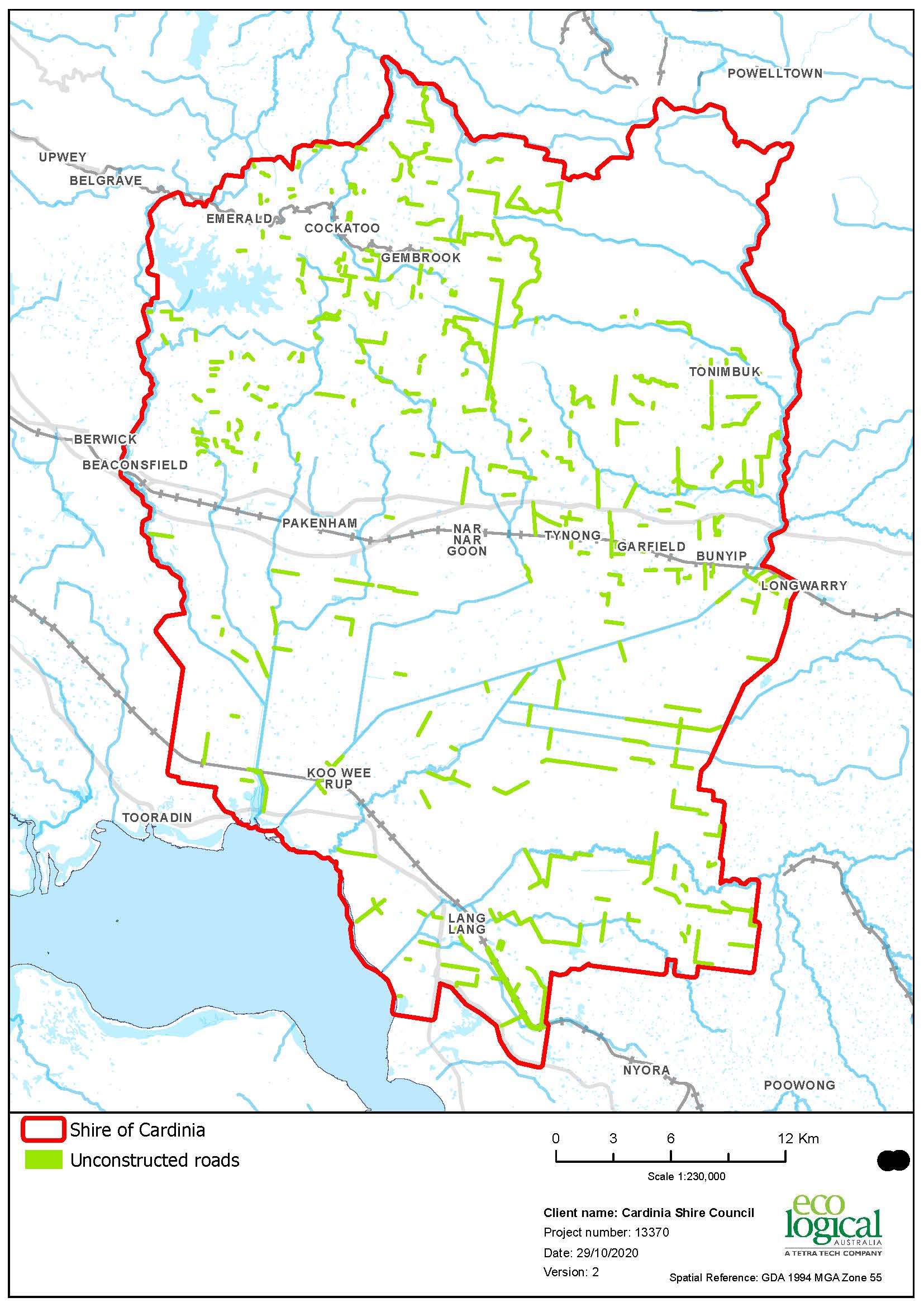 Unconstructed road assessment datasetBiolink plan connectivity implementation mapping The biolink plan connectivity implementation mapping will be available via a weblink, Figure H1, Figure H2 and Figure H3 give samples of the detailed mapping.Demonstration map of biolink implementation for northern Gembrook 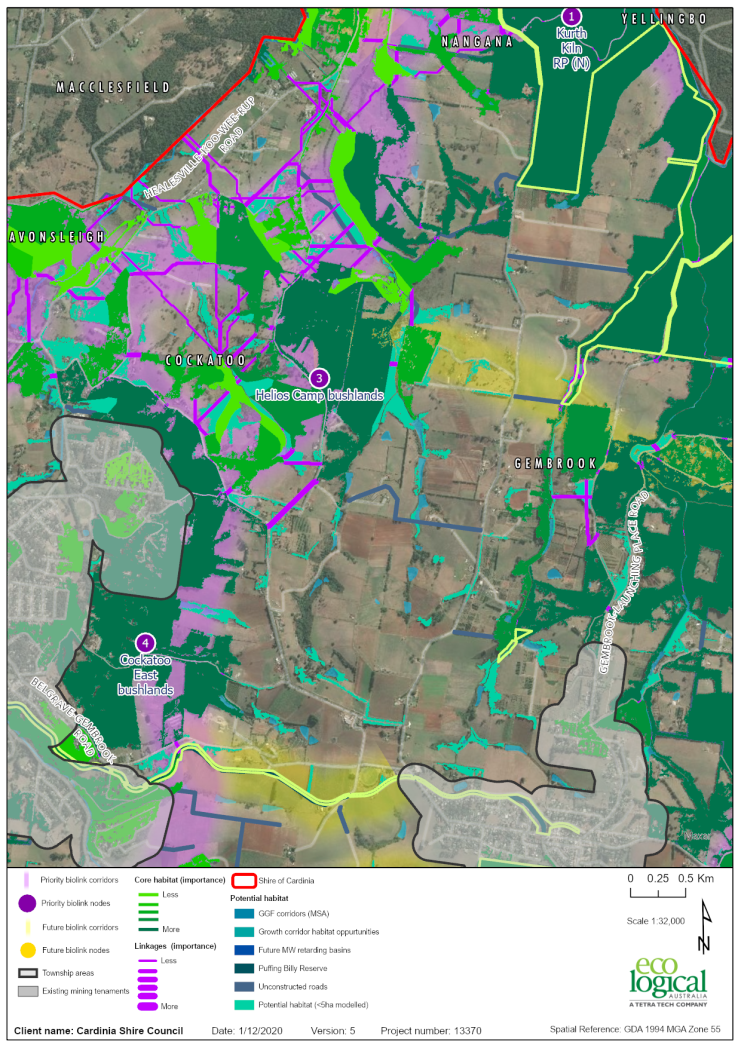 Demonstration map of biolink implementation for Nar Nar Goon North 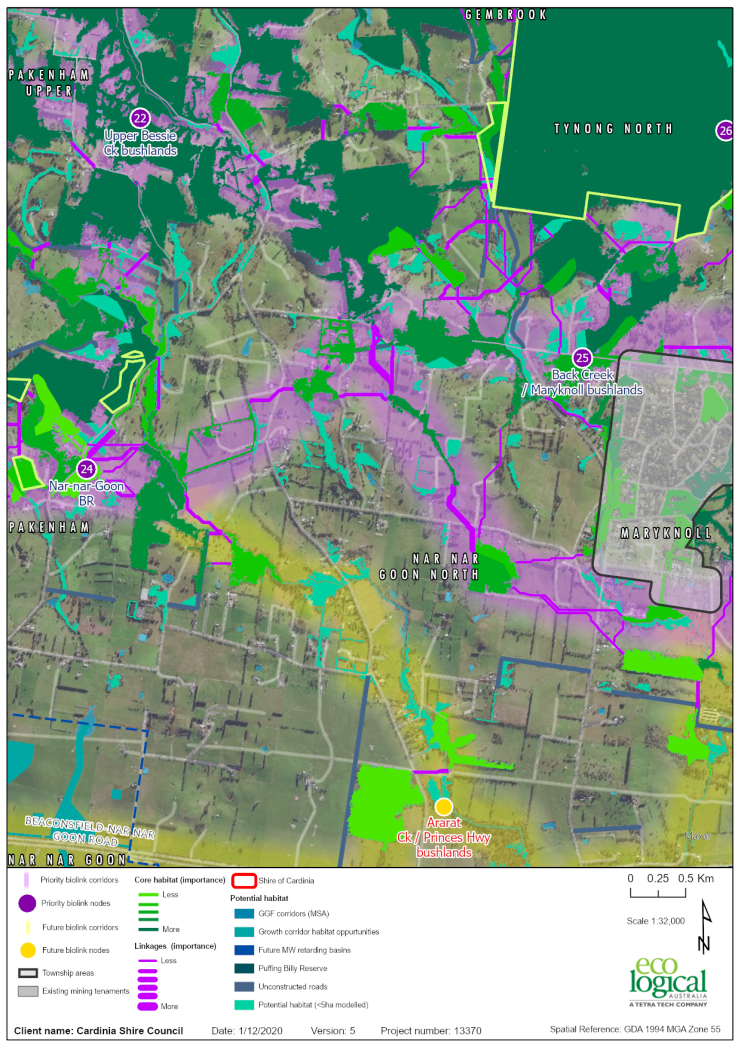 Demonstration map of biolink implementation for Cardinia Creek and growth corridor 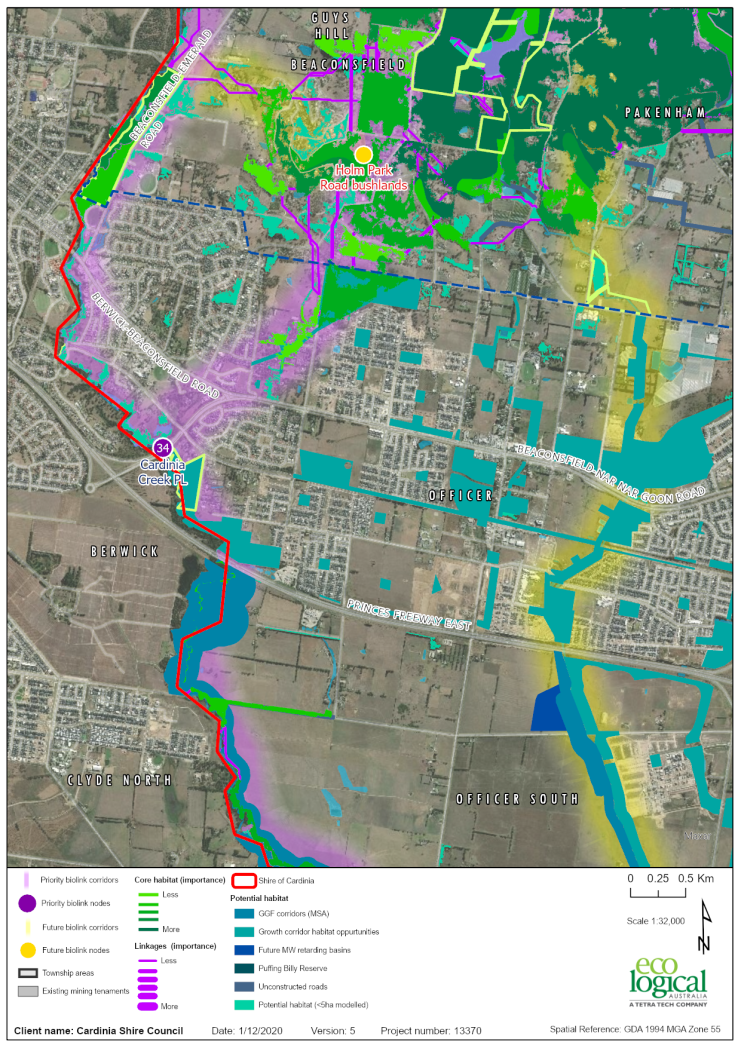 Legislative summaryPlanning and Environment Act 1987 clauses that support the development of strategic habitat and wildlife corridors which are detailed in the biolink plan include:Clause 12.01s Protection of biodiversityClause 13.02 Bushfire planningClause 14.02-1S Water - Catchment planning and managementClause 19.02-6S Community infrastructure - open spaceClause 21.02-2 Municipal strategic statement - Environment: LandscapeClause 21.02-3 Environment: BiodiversityClause 21.02-5 Open SpaceClause 21.02-7 Aboriginal cultural heritageClause 21.03-2 Settlement and housing - Urban growth areaClause 21.07-7 Koo Wee RupClause 35.05 Green Wedge Zone AClause 35.06 Rural Conservation ZonesSchedule 1 to clause 35.06 Rural Conservation ZoneClause 35.07 Farming ZoneClause 36.03 Public Conservation and Resource ZoneClause 37.01 Special Use Zone -Schedule 1 to the Special Use ZoneClause 37.01 Special Use Zone -Schedule 7 to the Special Use ZoneThe biolink plan responds to the Special Use Zone by identifying biolink initiatives are voluntary opportunities. The biolink plan advocates that due to the priority for agricultural production, specifications for southern brown bandicoot habitat in terms of Section 8.3.6 (creek setbacks) are counterproductive to this purpose. In the context of bioinks in these areas the installation of native shelter belts of 10 metres wide to support farm ecosystem services and sustainable farming practises would be a suitable habitat outcomeClause 42 Environmental and Landscape OverlaysSchedule 1 to clause 42.01 Environmental Significance Overlay: Northern HillsSchedule 4 to clause 42.01 Environmental Significance Overlay: Pakenham North RidgeClause 42.02 Vegetation Protection OverlaySchedule 1 to clause 42.02 Vegetation Protection Overlay: Low Density ResidentialSchedule 2 to clause 42.02 Vegetation Protection Overlay: Hills TownshipsClause 42.03 Significant Landscape OverlaySchedule 1 to clause 42.03 Significant Landscape Overlay: Puffing Billy Tourist Railway Scenic CorridorSchedule 3 to clause 42.03 Significant Landscape Overlay: Lang Lang/Heath HillClause 43.04 Heritage and built form overlays - Development Plan OverlaySchedule 7 to clause 43.04 Development Plan Overlay: Pakenham North-East Residential Precinct (Deep Creek)Schedule 11 to clause 43.04 Development Plan Overlay:Schedule 11 to clause 43.04 Development Plan Overlay: Lot 1, TP 711091S, Nash Road, BunyipSchedule 16 to clause 43.04 Development Plan Overlay: Cardinia Motor Recreation and Education ParkClause 52.12 Particular provision – Bushfire Protection ExemptionsThe biolink plan responds to c52.12 by incorporating the provisions in 52.12 to define the vegetation setbacks from buildings at a property scale and informs the biolink design principles to create safe landscapes in Appendix F.Clause 52.16 Particular provision – Native Vegetation Precinct PlanningThe biolink plan responds to c52.16 by identifying additional corridor linkages that can connect to vegetation which is identified as protected in the Native Vegetation Precinct Plan. By increasing the patch size of the protected vegetation, the biolink corridor will increase the variety of species that will successfully utilise habitat.  Clause 52.17 Particular provision – Native VegetationThe biolink plan responds to c52.17 by providing mapped information on the value of the native vegetation as habitat and the importance of individual vegetation corridors to connect species at a landscape scale. Vegetation identified as significant within the biolink plan will inform land managers on the most important areas to retain and enhance biodiversity.Clause 53.02 Particular provision - Bushfire PlanningThe biolink plan responds to c. 53.02 by incorporating the provisions in 53.02 to define the vegetation setbacks from buildings at a property scale and informs the biolink design principles to create safe landscapes in Appendix F.The Cardinia Shire Biolink Plan has been developed in line with legislation that was current as at November 2020. As this is a 10-year plan, it is acknowledged that legislation may change during the lifetime of the plan, and as such, may contradict or be in conflict with this plan.As the responsible authority for planning decisions across the shire, Council has a critical role in protecting and conserving biodiversity through the Victorian Planning Provisions (VPP) under the Planning and Environment Act 1987 and other legislation, regulations and policies and as such will ensure we meet our legislative requirements.Non-vegetationNativeIntroducedBare soilRoadBuilt-upOpen waterNative treesNative shrubsNative groundwaterIntensive horticultureIntroduced pasturePinus radiataRubus anglocandicansUlex europaeusLandcoverLayerProcessing stepsRoadstr_roadsRoads were separated into main and minor roads, highways and freeways. Low traffic roads were removed from the original dataset by removing routes identified as 'PATH', 'TRACK', and 'TRAIL'. Further manual filtering was conducted by visually removing roads that were not identified as a roads on Google Earth. Major and minor roads were identified based on the Google Earth classification of roads. While Freeways and Highways are specific to the Princes Freeway and South Gippsland Highway respectively. Each road type was sampled at random locations to measure their average width which was then used to buffer the original polyline dataset.The following are the final buffer width for all road classes:Minor roads: 5.8mMajor roads: 7.3mHighway: 8.4mFreeway: 11.4mRailwaystr_railRailways were separated into major and minor rail. Single track rail were categorised as minor rail and dual track rail as major rail. The disused South Gippsland rail line was removed for the purpose of this study. Random points were sampled along rail lines to obtain the average width of each rail type with buffers applied as follows:Minor rail: 2.3mMajor rail: 7mWaterbodieshy_waterarea_farm_damsHy_waterarea_polygon and farm_dams were merged and used as the water body layer. Waterways and streams were obtained from hy_watercourse, DR_Channel_Centerline and DR_Natural_Waterway_Centerline. Waterway layers were overlaid onto the 10cm2 aerial imagery and lines that did not correspond to any obvious river/stream/drain/channel in the aerial map were removed. Waterways were sampled at random locations to obtain an average width of 7 m used to buffer the original polyline datasetHabitatData-layersFieldsValueForestnv1750evcbcsX_EVCGROUPX_EVCNAME‘rainforests’, ‘riparian forest’, ‘wet or damp forests’, ‘lowland forests’‘riparian forest’, ‘riparian forest/warm temperate rainforest mosaic’, ‘herb-rich foothill forest’, ‘shrubby foothill forest’, ‘valley grassy forest’, ‘valley grassy forest/herb-rich foothill forest complex’, ‘valley heathy forest’Woodlandsnv1750evcbcsX_EVCGROUPX_EVCNAME‘heathy woodlands’, ‘herb-rich woodlands’, ‘lower slopes or hills woodlands’, ‘plains woodlands or forests’, ‘riverine grassy woodlands or forests’‘grassy dry forest’, ‘grassy forest’, ‘heathy dry forest’, ‘swampy riparian woodland’, ‘swampy woodland’Heathlandsnv1750evcbcsX_EVCGROUPheathlands’Scrubsnv1750evcbcsX_EVCNAME‘berm grassy shrubland’, ‘coastal headland scrub’, ‘riparian scrub’, ‘riparian scrub/swampy riparian woodland complex’, ‘riparian thicket’, ‘swamp scrub’, ‘swamp scrub/plains grassy forest mosaic’, ‘swampy riparian complex’, ‘swampy riparian woodland/swamp scrub mosaic’, ‘aquatic herbland/swamp scrub mosaic’, ‘estuarine wetland/estuarine swamp scrub mosaic’, ‘plains grassland/plains grassy woodland mosaic’, ‘blackthorn scrub’Mangrovesnv1750evcbcsX_EVCNAME‘mangrove shrubland’, ’coastal saltmarsh’, ‘coastal saltmarsh/coastal dune grassland/coastal dune scrub/coastal headland scrub mosaic’, ‘coastal saltmarsh/mangrove shrubland mosaic’, ‘estuarine flats grassland’Saltmarshnv1750evcbcsX_EVCNAMEAll non-woody vegetation in coastal areas covered by:‘coastal saltmarsh’, ‘mangrove shrubland’, ’coastal saltmarsh’, ‘coastal saltmarsh/coastal dune grassland/coastal dune scrub/coastal headland scrub mosaic’, ‘coastal saltmarsh/mangrove shrubland mosaic’, ‘estuarine flats grassland’Landcover categoryDescription and impact on connectivityForestNative woody vegetation likely to support forest structural characteristics.May provide core habitat where patches exceed min area requirements.Small and linear patches considered to be connectivity elements.WoodlandNative woody vegetation likely to support woodland structural characteristics.May provide core habitat where patches exceed min area requirements.Small and linear patches considered to be connectivity elements.ScrubNative woody vegetation likely to support scrub structural characteristics.May provide core habitat where patches exceed min area requirements.Small and linear patches considered to be connectivity elements.HeathlandsNative woody vegetation likely to support heathland structural characteristics.May provide core habitat where patches exceed min area requirements.Small and linear patches considered to be connectivity elements.MangroveWoody coastal vegetation.Non-habitat for any of the focal species.Do not support connectivity for any of the target conservation species.Coastal saltmarshNon-woody coastal vegetation.Non-habitat for any of the focal species.Do not support connectivity for any of the target conservation species.Pasture and open areasPasture or grasslands without woody trees. Bare soil.Do not provide connectivity.Do not increase resistance.AgricultureAny land that shows signs of tiling visually present in the true colour aerial imagery, regardless of any sign of crop growth.Intensive horticulture or broadacre.May increase resistance for some species.Waterway – rivers, streams and channelsMay increase resistance for some species.Water – ponds and lakesMay increase resistance for some species.North highway - Old Princes HighwayLarge multi-lane road with high traffic that increases resistance for all species.South highway - South Gippsland highwayLarge multi-lane road with high traffic that increases resistance for all species.Princes FreewayLarge multi-lane road with high traffic that divides the study area into two.This is where the borders of south and north meets.This freeway will not provide resistance if the north and south is modelled separately, but will increase resistance manyfold for all species if study area is modelled as a wholeRoads – majorThese major roads lead in and out of the study area.Likely to include moderate to high volumes of traffic. They will increase resistance and, in some case, may be barriers. Roads – minorThese include all other kinds of roads and will increase resistance. Rail- majorIncrease resistance for all species.Rail- minorIncrease resistance for all speciesBuilt-upUrban areas and large structures in rural areas are mapped.Higher and lower density land cover mapping areas are represented by having larger areas and no vegetation; thus, will be a barrier due to gap-crossing distance.Eastern yellow robinSouthern greater gliderSouthern brown bandicootWaterways and waterbodies1503001000Open area100100100Agriculture200150150Built-up200Infinite150Major and minor rail150150200Multi-lane roads (highways and freeways)3003001000Major roads200200300Minor roads150150150IssueDescriptionSolutionSBB habitatSome areas of low, dense vegetation (e.g. blackberry or tall grasses) that may provide habitat for SBB were not mapped as habitat through the landcover classification.  This was largely a result of the small area and varied nature of this vegetation.The final dispersal guild model for SBB used an aggregated habitat map in which features within 25 m of one another were considered part of a single patch.Scenarios for 1, 2, 3, 4- and 5-hectare patch size were run and compared with recent records and known habitat nodes with the Shire, based data obtained from the Victorian Biodiversity Atlas (DELWP 2019) and from David Nicholls (SBB recovery group).RankAssigned weightRationale5x 3Values that are recognised as most important across the study area.  These are associated with state or national significance for biodiversity conservation value, including those with legislative status or that are associated with state recognised key processes4x 3Values that are recognised as most important across the study area.  These are associated with state or national significance for biodiversity conservation value, including those with legislative status or that are associated with state recognised key processes3x 2Values that generally contribute to landscape connectivity significance at the local and regional level2x 2Values that generally contribute to landscape connectivity significance at the local and regional level1x 1Values that support local connectivity through consolidation of important habitatCategoryDecision CriteriaRationaleStatutory / Conservation ValueThreatened ecological communitiesSix listed threatened vegetation communities identified under the Flora and Fauna Guarantee Act occur within the study area.  In addition to FFG Act listed communities, the berm grassy shrubland, estuarine flats grassland and cool temperate rainforest evcs were also included within this category due to their rare geographic occurrence and Endangered Bioregional Conservation Status within the region. Statutory / Conservation ValueThreatened flora and faunaThreatened flora and fauna all have a state legislative status under the FFG Act; including 6 species with national legislative status under the Environment Protection and Biodiversity Conservation Act 1999 (EPBC Act).  Statutory / Conservation ValueProximity to drainage lines and waterbodiesDrainage lines and associated riparian vegetation form the basis for habitat health and connectivity across a landscape.  The importance of riparian buffer areas is consistent with state legislative guidelines.Statutory / Conservation ValueConservation areasState recognised conservation areas that are associated with key biological values and/or identified within government approved plans/strategiesLandscape Biodiversity ValueConsolidated vegetation coverThis value identifies local consolidation of biodiversity across the study area.Landscape Biodiversity ValueVegetation/habitat qualityThis criterion identifies the overall contribution to values for flora/fauna habitat specific to the regional contextLandscape Biodiversity ValueRegional connectivityThis criterion identifies the overall contribution to habitat connectivity across the landscape and identifies fragmentation and barriers to connectivity in a regional context.Landscape Biodiversity ValueLocal connectivityThis criterion identifies areas contributing to current and potential local habitat connectivity.PriorityDescriptionVery HighAreas of high connectivity, usually including values listed State or Federal legislation that are under a high degree of threat from human impacts and/or risk from pests and disease.  All management efforts should be focused on maintaining connectivity and eliminating impacts on these areas.HighAreas of high connectivity, that generally contribute to landscape connectivity in a regional context, that are subjected to a degree of risk.  Impacts on these areas should be avoided whenever it is possible with focus on enhancing connectivity;ModerateAreas that exhibit indirect effects of connectivity loss which are important at a local and regional level.  Management should be focused on minimising impacts on these areas wherever possible with focus on enhancing and restoring connectivity;LowAreas that include a degree of ecological disturbance which may impact on long term connectivity and/or habitat values that are of low to moderate value within the region.  Impacts on these areas should be minimised by management wherever possible with focus on restoring connectivity;Very lowAreas that comprise of very little connectivity value or areas that have moderate connectivity value coupled with very low risk of threats.  Management of these areas produces negligible enhancement for connectivityLayerDecision criteriaRational and descriptionData layerValuesRankWeight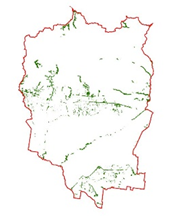 Threatened ecological communitiesSix listed threatened vegetation communities identified under the Flora and Fauna Guarantee Act occur within the study area.  In addition to FFG Act listed communities, the Berm Grassy Shrubland, Estuarine Flats Grassland and Cool Temperate Rainforest EVCs were also included within this category due to their rare geographic occurrence and Endangered Bioregional Conservation Status within the region.NV2005_FFG_COMM; NV2005_EVCBCS0, 50 or 100.100 = all FFG communities50 = selected EVCs0 = all other areas5x3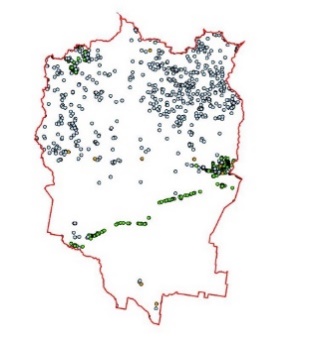 Threatened flora and faunaThreatened flora and fauna all have a State legislative status under the FFG Act; including 6 species with national legislative status under the Environment Protection and Biodiversity Conservation Act 1999 (EPBC Act).  Records from: Victorian Biodiversity Atlas; Southern Brown Bandicoot Recovery Team; Council’s internal datasets.Location of threatened flora and fauna records to have a maximum accuracy of <=1000m.0 or 100.100 = within 20m of a known threatened flora record or within 100m of a known threatened fauna record.0 = all other areas.5x3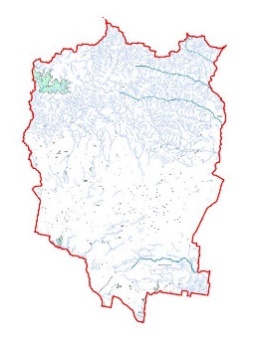 Proximity to drainage lines and waterbodiesDrainage lines and associated riparian vegetation form the basis for habitat health and connectivity across a landscape.  The importance of riparian buffer areas is consistent with state legislative guidelines.Vicmap Hydro watercourse and water area; WETLANDDIRArea within 50m of natural drainage line and waterbodies0 or 100.100 = within 50m of a drainage line or a waterbody. 0 = further than 50m from a drainage line or a waterbody.4x3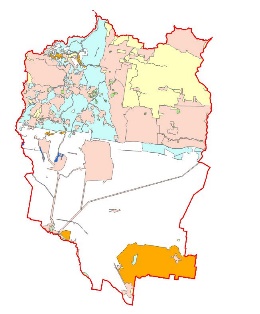 Conservation areasConservation areas and Biological significant sites identified under the National Parks Act 1975 and Council’s Biodiversity Conservation Strategy. As well as covenanted properties listed under the Cardinia Shire Council project Trust for Nature and state layers such as Biosite, Coastal Bird Habitats and Environmental planning overlays.Parkres layer and Council’s RESERVE (DIR MGT); Trust for Nature properties; msa_bcs_cons_area; BIOSITE_Merged_08082017; COASTAL_BIRD_HABITAT; VIC_Map: environmental planning_overlays - Environmental Significance Overlays / Significant Landscape Overlay.0, 25, 50 or 100100 = legally recognised areas (Reserves, trust properties and conservation areas)50 = Important areas (Biosites; Coastal bird habitat; Environmental and Landscape overlays)25 = within 150m from any legally recognised and important areas0 = all other areas.4x3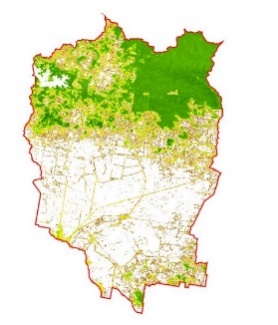 Vegetation/ habitat qualityHigh quality habitat for terrestrial and aquatic species based on statewide recognized layers measuring habitat composition, structure and function.This criterion identifies the overall contribution to values for flora/fauna habitat specific to the regional contextNative Vegetation Regulation Condition (2017) analysis ranking clipped to ConVegCover (2020). Divided into biodiversity classes.Healthy waterways Fish habitat suitability categories buffered by 50m.Priority was assigned to Terrestrial habitat categories were overlap occurred between the two layers.0,20,40,60,80 or 100Terrestrial habitat categories:100 = Very high (80 to 100)80 = High (60 to 80)60 = Moderate (40 to 60)40 = Low (20 to 40)20 = Very Low (1 to 20)0 = No habitatFish habitat categories:100 = Very high80 = High60 = Moderate40 = Low20 = Very Low0 = No habitat2x2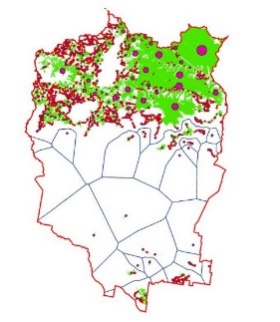 Regional connectivityThis criterion identifies the overall contribution to habitat connectivity across the landscape and identifies fragmentation and barriers to connectivity in a regional context.Biolink_corridors (2020)0, 50 or 100Connectivity Classes100 = Priority Corridors50 = Potential Corridors0 = all other areas3x2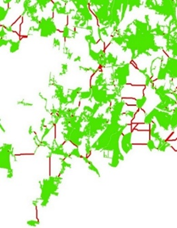 Local connectivityCurrent and potential linkages that connect localised habitats through least cost pathsBiolink_Linkages (2020); Biolink_CoreHabitat (2020); All core habitat types were merged and treated with equal weighting.Linkages were combined based on prioritised mobility class (with ‘low’ having the highest priority and ‘high’ having the lowest) Both layers were weighted by Integral Index Connectivity and combined0, 20, 40, 60, 80 or 100Within 150m of a linkage of:100 = very high importance80 = high importance60 = moderate importance40 = low importance20 = very low importance0 = all other areas4x3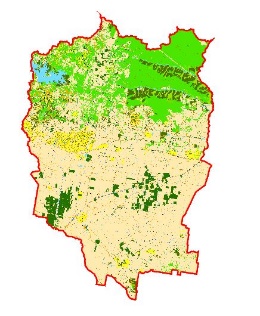 Consolidated vegetation coverThe size of a patch of vegetation. A patch is defined as an area of consolidated vegetation that is separated from other patches by a mapped road or track.ConVegCover (2020) and Biolink Lancover waterbody class (2020)0, 25, 50, 75 or 100Patch Size classes100 = Regional (>200 ha)75 = Local (10 – 200 ha)50 = Small (1 – 10 ha)25 = Clump (<1 ha)0 = Non vegetation1x1AreaCorridorBayles Recreation ReserveBeaconsfield Nature Conservation ReserveBeenak State ForestBunyip River Bunyip SanctuaryBunyip State ParkCannibal Creek Catchment Beaconsfield Flora and Fauna ReserveCardinia Creek parklandsDeep creekEmerald Lake ParkEmerald quarry (Emerald Starbush)Gumbuya WorldHarbury reserve (Trust for Nature)John's HillKurth Kiln Regional ParkLang Lang Conservation Reserve and bushlandsMenzies Creek Bushland ReserveMount Cannibal Flora and Fauna ReservePepi’s LandRJ Chambers Flora and Fauna ReserveSassafras Creek Nature Conservation Reserve The Inlets (Cardinia Creek and Deep Creek outlets at Tooradin)Toomuc CreekBeaconsfield Nature Conservation ReserveWestern Port Bay and coastal reservesWright ForestBessie Creek to Ararat CreekBunyip River to Western Port BayBunyip State Park to Cardinia ReservoirCardinia Creek to Western Port BayCockatoo Creek to Macclesfield Creek to Yellingbo Nature Conservation ReserveEmerald lake Park and Wattle Creek to Wright Forest and Cockatoo CreekHigh voltage - East West Link lines (within the urban growth corridor)Princess Highway to BypassPuffing Billy Rail LineShepherds Creek to Yellingbo C.RSherbrook Forest connection to Bunyip State Park and through extension to Yarra ValleyToomuc Creek beginning at RJ Chambers reserve down to the Princess HighwayWright Forest to Cockatoo Creek to Yellingbo Nature Conservation ReserveEnvironmentalLand useClimate changeDomestic animals (i.e. cats and dogs)High intensity or frequent firesLoss of inspects/pollinatorsPests, including deer, foxes and rabbitsPhytophthoraSoil degradation and lossVegetation removalWeedsAgricultural development/practicesChannelisation of waterwaysFire and flood protectionInappropriate land management activitiesManagement of new and existing utilitiesRezoningUrban expansionSectorOrganisation or groupVictorian GovernmentThe Department of Environment, Land, Water and Planning (DELWP)Parks VictoriaLocal governmentCardinia Shire CouncilBaw Baw Shire CouncilYarra Ranges Shire CouncilCasey City CouncilBass Coast Shire CouncilSouth Gippsland Shire CouncilPublic authoritiesPort Phillip and Western Port CMAMelbourne WaterVicTrackVicRoadsEnvironmental groupsWestern Port BiospherePhillip Island Nature LinksSBB Regional Recovery GroupCardinia Environment Coalition (CEC) Western Port Catchment Landcare NetworkSouthern Ranges Environment AllianceCannibal Creek Catchment Biodiversity groupPort Phillip to Healesville Nature Links ‘Friends’ groupsIndigenous plant nurseriesLandcare groupsWildlife sheltersIndividual volunteersPrivate interestsShire residentsPrivate businessesRural landholders, including TFN propertiesCommunity organisationsResearch and educational organisationsOur future generationsDocument titleDescriptionBiodiversity Conservation Strategy
2019-29 (Cardinia Shire Council 2019)AimStrategic and planned approach to sustainably manage the shire’s natural environment, so it is resilient, healthy and valued by the communityObjectives:Protect native flora, fauna and habitats (i.e. waterways);Enhance the quantity and quality of indigenous flora and fauna on private and public land;Connect native flora and fauna across landscape through Biolink corridors and steppingstones; andEngage and educate the local communities. Cardinia Shire’s Liveability Plan 2017-29 (Cardinia Shire Council 2017)AimStrategically planning and maintaining opens spaces and places – ensure safety, accessibility, appealing and connected;Objectives:Enriching local identity and place making through public art and cultural expression;Increasing access to leisure, sport and recreation opportunities; andProtecting and enhancing the environmental quality of open spaces and places.Healesville to Phillip Island Nature Link: Cardinia Waterways Catchments Section (Macwhirter 2018)AimCreate a nature link of national significance connecting three of Victoria’s iconic ecotourist attractions (Healesville Sanctuary, Puffing Billy Steam Train and Phillip Island Nature Parks) through the use of natural corridors on public and private land.Objectives:Form continuous links from the Western Port Biosphere to the Ash forests of the Yarra Ranges to provide refuge and migration pathways;Improve ecological connectivity to improve the future for species conservation;Habitat improvement through nurturing biodiversity; andEducate public regarding human-nature relationships.Integrated Water Management Plan 2015-25 (CSC 2015)AimDeliver a framework to guide Council towards a more sustainable approach to water management to decrease the reliance on potable water and enhance ecological health of receiving waterways.Objectives:Quantify and minimise stormwater flows, and pollutant loads to waterways;Ensure efficient use of potable water within Council facilities and encourage community to reduce usage; Reduce Councils reliability on potable water by identifying and using alternative water sources;Contribute to sustainable groundwater management (including exploring the option of alternative sources for agriculture);Reduce the impact on the environment; andProtect the shires waterway values and open these assets up to the community.The Regional Catchment Strategy for the Port Phillip & Western Port regionAimSets targets for environmental assets that are the cornerstones of ecological health and resilience in the Port Phillip and Western Port region – native vegetation, native animals, waterways and wetlands, hinterland, coasts and the bays.Objectives:Permanently maintain the extent of numerous large and/or important patches of native vegetation and ensure they are managed primarily for conservation purposesRetain the collective quantity/quality of the other native vegetation across the landscape.Biolink Project Action Plan (CEC 2008)AimProtect and enhance biodiversity through the development of biolink within Western Port Catchment Central RegionObjectives:Protect and enhance native biodiversity through the development of biolink; andSupport fundamental natural ecological processesLatrobe Catchment Biolink Strategy (Maclagan 2011)AimPrevent land degradation and improve ecological resilience across the region – restore the environment and provide benefits to landholders and the broader community.Objectives:Encourage landholders to improve the quantity, quality and connectivity of natural habitats; andCreate biolink between local areas and private propertyOfficer and Pakenham East Native Vegetation Precinct Plans, Cardinia Road Employment Precinct Structure Plan (various)AimProtection of significant native vegetation and biodiversity in the context of urban developmentSouthern Brown Bandicoot Habitat Protection Strategy and Environmental Significance Overlay (EA 2016)AimDevelopment of statutory planning mechanisms to protect habitat for the nationally endangered Southern Brown Bandicoot, within the townships of Bunyip, Garfield and Tynong.Objectives:Integration of conservation requirements into the planning scheme (provides a statutory mechanism that accounts for both large- and small-scale developments);Limit the loss of native vegetation;Zoning and overlays to protect areas of significant native vegetation and natural values; Maintain a mosaic of habitats (dense sheltering and nesting habitats, foraging habitats etc); andMaintain functional connectivity between different habitats.Sub-regional species strategy for the Southern Brown Bandicoot (DEPI 2014)AimKey mechanisms to deliver the conservation outcomes for the Southern Brown BandicootObjectives:Prevention of any further local extinctions;Achievement of a net increase in distribution of occupied habitat;Achievement of a net increase of overall population size;Prevent loss of genetic diversity from the metapopulationIncrease public awareness of Southern Brown Bandicoot (biology, conservation, importance etc); andLocal community support for management actions.Predator control strategy for the Western Port Biosphere Reserve (EA 2014)AimStrategic framework for the establishment and implementation of a broad-scale predator control programObjectives:Pest management with a primary focus on foxes;Identify control techniques that are effective and economic;Prioritisation of areas to target for future control works;Technical recommendations and protocols for on ground works; andMonitoring requirements, with recommendations for biodiversity monitoring, and protocols to undertake operational monitoring to assess the efficiency of control worksYarra 4 Life – Strategic Plan 2017-22 (PPWPCMA 2012)Objectives:Connect ecosystems in the Yarra Valley area; andConnect people with the natural environment.Study titleDescriptionSouthern Brown Bandicoot Strategic Management Plan
(EA 2009)Identifies population clusters and associated core habitat and linkages, population structure, land use and key threats and constraintsBass Coast Biodiversity Biolink Plan (Bass Coast Shire Council 2018)Identifies ecological assets, threatening processes, opportunities and existing or potential biolinkWestern Port Biosphere Reserve Biodiversity Plan (Chambers and Jacka 2015)Identifies biodiversity values, current initiatives and projects, including Growing Connections project and associated biolink, and key objectives and actions.Biolink Project Action Plan mapping (CEC 2009)Shows project sites, public land under various authorities and potential or existing biolink.Assessment of riparian setback widths required to support biodiversity values (EA 2009)Determines recommendations or ‘best practice’ protocols for riparian setback widths for key species across the Port Phillip and Western Port Catchment.Nature Print – Strategic Management Prospects (DELWP 2019)Prioritisation mapping of management actions.Conservation focusOther considerationsDEWLP’s Protecting Victoria's Environment - Biodiversity 2037Melbourne strategic assessment (particularly SBB)Precinct Strategic PlansPlanning scheme and environmental overlaysLang Lang flood planWaterway sites of biodiversity significance plan 2013CSC Weed management strategy 2019-29 Yarra Shire biodiversity priorities (Kym Sanders)Johns Hill Landcare strategic planMacclesfield and Monbulk Landcare plan (existence unknown)Yellingbo - Butterfield (Y2B) [Helmeted honeyeater] planPPWCMA biodiversity conservation planToomuc Landcare fox control programJohns Hill Landcare planting projectsSwamp Landcare Projection of Ramsar Wetlands mangrove plantingsMelbourne Water integrated water management strategyPeri-urban weed strategy/partnership projectGreen wedge plansGrowling Grass Frog sub-regional strategyCity of Casey revegetation strategyGardens for wildlifeMelbourne waterways streamside frontage grants (e.g. private landowners)Melbourne Water Healthy Waterways StrategyYellingbo conservation area - DELWP strategy currently in developmentIndigenous land management activities (WLC)PPWCMA regional catchment strategyFuture urban forest strategyClimate adaptation strategyBCS conservation areasFuture CSC roadside management strategyCMA Ramsar protection program Integrated water management forumsOffsetsBushfire regulations, planning and managementOther planning objectivesVicRoads major roads projectsState govt planning policiesCardinia Shire equestrian strategy (strategic recreation trails)Roadside managementRoad network upgrades including sight linesWurundjeri Woi-wurrung Cultural Heritage Aboriginal Corporation – current initiatives re community engagement of waterways.Cultural significance (particularly waterways)Cardinia's health and wellbeing initiativesUrban developmentFlood mitigation works and vegetation removal (MW)Maintenance of levees and waterways (revegetation not always possible due to integrity issues)Weed management where leads to habitat removalRail links and rail trailRecreational use of landscapeDrainage on swamp plainDELWP focus on green infrastructure for mental wellbeingEcosystem servicesUrban farming / food circles PrivateCommunityPublic/not for profitFarming communityOther land managers e.g. farmersIndigenous nurseries Business groupsDevelopersCat ownersGolf clubsQuarries Gumbuya WorldTrust for nature property ownersReal estate agentsWurundjeri land councilPuffing BillyRural residents Utility authorities/providersLandcare groupsFriends groupsTraditional owner groupsMigrant communitiesYouth groupsCommunity recreational network groups (walking, mountain bike group) Wildlife carersCardinia Shire CouncilVic TrackVic Roads Recreation Reserves ComsSchools DEWLP Trust for Nature Internal council departments Melbourne WaterPPWP CMASouth East WaterYarra Valley Water MRPVCFALocationLinkagesCardinia Creek CorridorBunyip State ParkCannibal Creek Catchment incl. Mt CannibalBayles Recreation ReserveRJ Chambers ReserveCardinia ReserveKurth KilnBunyip SanctuaryBeaconsfield ReserveBeaconsfield Nature Conservation Reserve Pepi’s Land (headwaters for lots of creeks)Emerald quarry (Emerald Starbush)Critchley Parker Junior ReserveEmerald Lake ParkWright ForestJohn's HillGumuya World (Tooradin + CC outlet)Western Port BayToomuc CreekDeep creekBunyip RiverSassafras Nature Conservation Reserve (Menzies Creek) - Ridge RdMenzies CreekYallock Creek marked on map including large old treesCockatoo Creek > Macclesfield Creek > YellingboShepherds Creek to Yellingbo C.R (big properties in here, good return for investment)Bunyip S.P to Cardinia reservoir (link)Wright Forest > Cockatoo Creek > Yellingbo C.REmerald Lake Park and Wattle Creek to Wright Forest and Cockatoo CreekBessie Creek - Ararat Creek including Harbury (Trust for Nature)Sherbrook Forest connection to Bunyip State Park and through extension to Yarra ValleyCardinia CreekMain drain corridor to coast (Bunyip River)High voltage - East West Link linesPuffing Billy Rail LineToomuc Creek beginning at RJ Chambers reserve down to the Princess highway stage 1Stage 2 - Princess Highway to BypassHabitat typeLand typeSBB Habitat type (including sand soils)Growling Grass Frog habitatHelmeted honey eater habitatCoastal SaltmarshMud flatsMarshlandsWoodlandsAll waterways and riparian habitatDrains along roads Koo Wee Rup drainsAll existing bushland Melbourne water drainage linesPrivate land adjacent to key corridors and ecosystem services that wildlife corridors provideFoothills north of growth area (unique ecosystems)Significant roadsides – high priority roadsidesCrownland/paper roadsCrown allotmentsRoadsidesSympathetic landownersCouncil reservesOther public land reservesOpportunitiesBarriersKnowledge gapsConnecting to private landownersMulti-agency workStakeholders collaboration - Council, MW, private landholdersProtection in planning schemeProvide criteria for allocation of budgetFocus for collaborative work/action (around biolink priorities) Community engagementRevegetation on private landIncrease number of private landholdersNewer developments provide corridorsBuild on Landcare works Enhance what we have existingOpportunity to work with existing pest control networksCollaborate with community groups at a tangent to existing networks and existing council conservation initiatives (e.g. Council weed grant)Secure federal funding for threatened sp.Influence VicRoads major roads projects and biodiversity designs and outcomesBetter fire management outcomesRethink shelter-belt designMulti-storey farming on private landMulti-directional links to reduce S/E wind impactNarrow corridor through established urban areasMixed + mono planting to reduce fire riskCompeting priorities for fire and flood protectionImpact on agriculture productionImpact on private landMoneyPhytophthoraDefendable space clearing in BMOPests - DeerEncourage predator and pest movement through improved connectivityUrban growth areaNew utility easementsCommunity apathy (barrier)Fire vegetation restrictionsCouncil roadside slashingAgricultural development/practicesWoody weeds/pestDomestic animalsSoil damage/soil lossLoss of inspects/pollinatorsChannelising of waterwaysRapid change in landscape and vegetationConflict between corridors and roadsClimate change and effect on flora and faunaCFA concerns about 'wicks' where vegetation corridors provide fire connectivityConservation value of roadside vegetation (data decade old)What’s on private land?Lidar data for Cardinia ShireData existing within other organisations Data on quality on bush blocks as habitat (survey of private property)Benefits of ecosystem services to local landholder Unconstructed government roads (paper roadsActionActionSupport volunteers – areas shouldn’t be looked after volunteers alone.Engage with young people, potentially through schoolsMore on-ground resources e.g. rangers, Council officers, bushland crewsTargeted /coordinated pest control – deer (priority), cats, foxes, pigsMechanisms to introduce initiatives for landowners to take up investment biolink prioritiesEngage all landholders to garner buy-in including business, industry and ruralAllocate responsible party/officer for biolink actions – could split by waterways, coastal and terrestrialEstablish networks with neighbouring Councils, Melbourne Water, Private Landholders, Friends Groups, etcEstablish one natural reserves team for each ward in the shireFocus offset or carbon credits at priority areas for connectivity improvement or creation.Non-productive farms as focus for conservation actions Increase planning controls – establish new overlays and adapt municipal strategic statementEncourage complimentary production systemsPromote value of nature to tourismInvest in revegetationInvest in local and Landcare groupsAdapt weed control approach to protect habitat associated with these species (e.g. bandicoots using blackberry)Promote local champions (advertise/educate/knowledge sharing)Establish knowledge network for connectivity centred on relevant individualsUndertake surveys focused on understanding home ranges, key links for dispersal etc for Cardinia’s speciesDevelop guidelines for appropriate fauna friendly fence designsPrioritise areas for engagement with landownersLook at rural land program in Yarra Valley for guidance.Reduce chemical use through native plant companion plantingsFocus on life form revegetation for habitat rather than species specific i.e. overstorey, mid, low, groundcover.Fence all key waterway corridorsImprove complianceImprove planning lawsWeed removalProvide guidance on fire resistant plants, appropriate management of fire risks etc.Plan for climate changeCoordinate and fostering community eventsProtection of council land allotmentsRoadside weed removalBaseline and ongoing monitoring to inform adaptive managementCat curfew/sterilisation/enforcement and eradication (responsible pet ownership)Targeted revegetation on priority biolinkProtect existing remnant vegetation - create incentivesProtection of mature habitat treesConnect people with naturePromote Trust for Nature programPlant giveawayCreek management plansFarm productivity workshops - horse health, fencingPromote regenerative agricultureEngage with school groupsIncorporate biolink into planning schemeLeverage MW corridors and stream frontage grants for private landowners for connectivity improvementsUndertake environmental audit of Cardinia ReservoirProvide guidance on multi-purpose linkage designs that provide commercial and conservation opportunitiesSupport private land initiatives Engage fire management planning committee to determine evidence-based risk or lack of associated with corridors (Dianne from Bass Coast)Improve active/passive reserves to provide biolinkIncentivise conservation investment through rate reductionPet registration - extra $10 for habitat preservation/species protectionRoadsides - bottom panel needs redesigning for wombats and echidnasCommunicate the economic value of ecosystem services and iconic species/flagship speciesActively foster friends and Landcare groups as medium to engage with the broader communityDevelop multi-faceted modelsCriteriaDescriptionFauna groupSelect a range of species representative of different faunal groups, habitat types, functional roles etc.Conservation significanceSelect species with a variety of conservation status based on listing at a local/shire, regional, state or national level.AbundanceSelect a range of species that are both rare and common within the shire.Tolerance to disturbance / urban environmentsSelect a range of species so as to have both high and low tolerance to disturbance and urban settings.Structural habitat requirementsSelect species that utilise different habitat features or structures.Range and patch size requirementsSelect a range of species that represent both large and small patch size / home range requirements.Connectivity requirementsSelect a range of species with different dispersal abilities (e.g. inter-patch movement and gap crossing thresholds).Ease and efficacy of surveyIdentify some species that are easy to survey and monitor.Opportunities for future collaborationSelect species which can be used as a focus of future engagement, education or collaboration.SpeciesG1G2G3G4G5G6G7G8RankingGrowling grass frog (litoria raniformis)333333132.75Powerful owl (ninox strenua)323333232.75Southern brown bandicoot 
(isoodon obesulus obesulus)333333132.75Platypus (ornithorhynchus anatinus)233333312.625Southern greater glider (petauroides volans)233313312.375Superb lyrebird (menura novaehollandiae)222313332.375Blue-tongued lizard (tiliqua scincoides)331312232.25Eastern yellow robin (eopsaltria australis)331313312.25Lace monitor (varanus varius)233223212.25Chocolate wattled bat (chalinolobus morio)223313212.125Superb fairy wren (malurus cyaneus)323232112.125Swamp skink (lissolepis coventryi)222333112.125Agile antechinus (antechinus agilis)331122312Swamp wallaby (wallabia bicolor)322223112Eastern pygmy possum (cercartetus nanus)131133211.875Gould’s wattled bat (chalinolobus gouldii)231123211.875Grey shrike-thrush (colluricincla harmonica)331112311.875Short-beaked echidna (tachyglossus aculeatus)313112131.875Eastern spinebill (acanthorhynchus tenuirostris)322112211.75Gang-gang cockatoo (callocephalon fimbriatum)212223111.75Golden whistler (pachycephala pectoralis)221113211.625Metallic skink (niveoscincus metallicus)221123111.625New holland honeyeater
(phylidonyris novaehollandiae)211123211.625Scarlet robin (petroica boodang)222113111.625Blue-winged parrot (neophema chrysostoma)111133111.5Rufous whistler (pachycephala rufiventris)212113111.5Southern toadlet 
(pseudophryne semimarmorata)121212111.375Common eastern froglet (crinia signifera)111113111.25Azyre KingfisherBlack FishCommon WombatDwarf GalaxiasEastern CurlewHelmeted Honey-eaterKing ParrotKookaburraLathams SnipeLowland Lead-beater PossumSpiny CrafyfishSpotted Marsh FrogSugar GliderTiger SnakeWhip BirdWhite-throated Tree CreeperLocationDescription of valuesTrust for Nature Reserve (Harbury)Bush corridor continuing south along Bessie Creek, coming from the Bunyip State Park and bushland from the north. Bayles ReservesForms stepping-stones and habitat patches connected to the Yallock Drain and Barrow Pit Drain. Cannibal Creek catchmentRetains areas of connected high value habitat patches. Cardinia Creek catchmentNorth of Princes Highway, this catchment retains extensive corridors of riparian vegetation linking a series of conservation reserves. Potential for lateral connectivity across jurisdictions and to different habitat features. Emerald Lake ParkLarge section of significant native vegetation (relatively free of weeds) and is also a western forest section that is being returned slowly to native forest. Large tree ferns in a gully, Powerful Owl feeding and roosting area, links to Wright Forest where they nest.HowBenefitsExample location (if possible)Revegetation of indigenous/native trees and shrubsImproves corridorsEnforcement of current laws (i.e. clearing of vegetation laws)Prevent the clearing of native vegetation when it is not related to bushfire managementPrivate landCooperation with local community and authoritiesEncourage and incentivize community to improve on habitat as either corridor, stepping stone or sources/sink patches Private landRetention of scattered trees and native vegetationScattered trees create stepping stones for fauna. Native vegetation and scattered trees form connectivity.Private landResponsible pet ownershipPromote within communities to raise awareness of the impacts on native habitats/species.Removal of old fences with bushes/shrubsAllows the movement of native animals more freelyWeed removal/control on all propertiesTo allow for indigenous species to spreadCreek edges & roadsides, private and public land, Emerald Beaconsfield road (particularly for Sweet Pittosporum)LocationAssociated featuresMt CannibalLarge diversity of small native plants and easy access to permanent waterCannibal Creek ReserveDiverse vegetation and permanent flow (even through drought)Chambers ReserveLarge amount of vegetation diversity Toomuc Creek ReserveLarge amount of vegetation diversity (upper story to groundcover) Emerald Lake ParkLarge amount of vegetation diversity, two lakes and associated tributaries, large diversity of fauna (diverse bird population, frogs, mammals etc.)Wright ForestLarge amount of vegetation diversity, large eucalypts, some old with hollows present.SpeciesGreat benefitSomewhat benefitVery little benefitAgile antechinus (antechinus agilis)✓Blue-tongued lizard (tiliqua scincoides)✓Blue-winged parrot (neophema chrysostoma)✓Chocolate wattled bat (chalinolobus morio)✓Common eastern froglet (crinia signifera)✓Eastern pygmy possum (cercartetus nanus)✓Eastern spinebill (acanthorhynchus tenuirostris)✓Eastern yellow robin (eopsaltria australis)✓Gang-gang cockatoo (callocephalon fimbriatum)✓Golden whistler (pachycephala pectoralis)✓Gould’s wattled bat (chalinolobus gouldii)✓Grey shrike-thrush (colluricincla harmonica)✓Growling grass frog (litoria raniformis)✓King parrot (alisterus scapularis)✓Lace monitor (varanus varius)✓Metallic skink (niveoscincus metallicus)✓New holland honeyeater (phylidonyris novaehollandiae)✓Platypus (ornithorhynchus anatinus)✓Powerful owl (ninox strenua)✓Rufous whistler (pachycephala rufiventris)✓Scarlet robin (petroica boodang)✓Short-beaked echidna (tachyglossus aculeatus)✓Southern brown bandicoot (isoodon obesulus obesulus)✓Southern greater glider (petauroides volans)✓Southern toadlet (pseudophryne semimarmorata)✓Superb fairy wren (malurus cyaneus)✓Superb lyrebird (menura novaehollandiae)✓Swamp skink (lissolepis coventryi)✓Swamp wallaby (wallabia bicolor)✓Please list any additional species you believe would be a suitable candidate based on the criteria listed.kookaburra, wombat, koala, long-nosed bandicoot, emu wren, helmeted honeyeater, wader birds, brush-tailed possum, eastern curlew, latham’s snipe, azure kingfisher, bronzewing, painted button-quail, white’s thrushkookaburra, wombat, koala, long-nosed bandicoot, emu wren, helmeted honeyeater, wader birds, brush-tailed possum, eastern curlew, latham’s snipe, azure kingfisher, bronzewing, painted button-quail, white’s thrushkookaburra, wombat, koala, long-nosed bandicoot, emu wren, helmeted honeyeater, wader birds, brush-tailed possum, eastern curlew, latham’s snipe, azure kingfisher, bronzewing, painted button-quail, white’s thrushStructural elementDescription-for habitat provision and fauna movementGroupsConnectivity improvementsTree canopyThe tree canopy is a critical habitat feature that contributes directly to habitat resources and structural connectivity for the birds, bats, and arboreal mammals (e.g. possums) that make use of it, but also indirectly for other wildlife by creating shade, leaf litter, and allowing groundcover and shrub species to grow beneath the canopy. They provide resources such as pollen, nectar, roost sites, hollows, and entire habitats for insect fauna, in turn providing food resources for insectivorous animals.Trees provide connectivity when they form part of a forest or woodland (habitat patches) but also when more widely spaced in open paddocks and roadsides. For example, birds will fly from paddock tree to paddock tree when crossing an open area.Indigenous and exotic tree species can provide a resource for wildlife, depending on where they are located in the environment and what features they have. Many birds are adapted to feeding only on the flowers of Australian tree species but flying foxes will eat the fruit from exotic species as wellBirdsArboreal mammalsFlying foxesInsectsEncourage planting of native eucalypts by residents in their backyardsUse locally indigenous tree species in streetscape plantings or tree species with more habitat and resources for native animals (e.g. bark, hollows, nectar, pollen).Increase tree canopy cover where needed through planting to aid in species dispersal. Revegetation in larger patches that are connected should be prioritised to increase overall patch size.Aim to maintain mixed-aged stands by ensuring adequate recruitment is occurring, and supplement with plantings when necessary.ShrubsShrubs, or mid-storey, are an important structural element of habitat, as many bird species are adapted to using this layer of vegetation and forage closer to the ground, rather than in the canopy. For example, superb fairy-wrens live in family groups in shrubs, where they can hide from predators and build their nests, but also have easy access to insects on the ground. Shrubs can also be important in providing shelter for fauna when there are no trees or when there is limited groundcover.Indigenous shrubs such as acacia, callistemon, grevillea and banksia provide food for nectar-feeding birds and attract native bees.Dense shrub cover is also important for mitigating impacts of noisy miners and facilitating connectivity for bird species sensitive to their aggressive behaviour.BirdsEncourage planting of native understory species in parks and gardens, conservation reserves and by residents to provide habitat and protective cover for small birds.Create a dense native understory where possible in parks and gardens to provide structural connectivity for shrub-dependent species (e.g. superb fairy-wrens) and reduce the impact of the Noisy miner on small birds and create cover for mammals.Remove exotic berry-producing species such as Privet and Asparagus fern to reduce nest predators, such as the pied currawong and encourage small birds to return.GroundcoverGroundcover comprises the layer of vegetation on the ground and includes grasses, herbs, forbs, rushes and sedges, as well as cryptogams (mosses, lichen and biological soil crusts). Native pasture can also be valuable groundcover, especially when it is un-grazed and contains few exotic species.Groundcover is an important resource for small mammals, reptiles, birds, frogs and invertebrates. It provides shelter from predators and weather, especially in the form of large tussocks. Groundcover is also a food source for native grazing herbivores such as wombats and macropods, however over-grazing can negatively affect the condition of groundcover.The extent of groundcover can depend on the vegetation community type, and there are many contributing factors including density of canopy and shrub species, geology, drainage, and abundances of herbivores. A variety of groundcover species with an element of patchiness will create habitat for a range of fauna.ReptilesMammalsGround-foraging birdsInsectsFrogsEncourage planting of native grasses and herbs, rather than traditional lawn, in residential gardens.Identify council areas with low density of groundcover for future revegetation.Consider the gap distance between habitat patches in reserves, parks and gardens and plant large tussock grasses where necessary to aid in species movement and create structural complexity across gaps.Create ‘no-mow’ areas in parks and gardens.Plant species can include:Themeda triandraMicrolaena stipoidesLomandra longifoliaAtriplex semibaccataLeaf litter, logs and course wood debrisLeaf litter, logs, and coarse-woody debris are a key habitat feature, providing shelter and food for a wide range of species. Fallen timber is used by echidnas and other mammals, birds, reptiles, frogs, fish and invertebrates for foraging, nesting, resting, perching, basking or escaping from predators.   The diverse range of uses by wildlife is such that removal of woody debris has a negative effect on species diversity. Leaf litter provides micro-habitat for many invertebrates along with fungi and bacteria which provide essential ecosystem services by aiding in the decomposition of leaf litter and recycling of nutrients back into the environment.Reptiles, woodland birds, insects, fish mammals, frogsAdd logs of varying size to habitat patches.Retain cut limbs and trunks of native trees removed as part of council arboricultural works and place in locations with few or no logs, focusing first on high priority core patches and linkages.Educate residents about the benefits of leaf litter and the accumulation and logs in their backyard for fauna.Educate residents about the importance of not collecting firewood or removing logs or fallen branches from reserves.Allow leaf litter to accumulate in sections of parks and gardens.Place logs around the edges of garden beds to create habitat for reptiles.Use native mulch in garden beds to increase invertebrate biodiversity and provide a food source for insectivorous bird species.RocksRocks, including rocky outcrops and surface rocks, provide habitat for a variety of fauna, but are especially important for reptiles. Snakes and lizards require rocks for basking to regulate their temperature. Rocks also act as shelter from predators and weather.Rocky habitats often contain high quality vegetation, as they have lower fertility for cultivation, but support native plants. Ideal rocky habitat would include rocks in a range of sizes, partially buried rocks, and rocks on top of each other, with some in the sun and some in the shade. This would provide a variety of shelter spots and temperatures for reptiles to exploit.Reptiles, insectsAdd rocks to habitat where there are few or no rocks.Include rocks in a range of sizes, partially buried rocks and rocks on top of each other, with some in the sun and some in the shade.Tree hollows, fissures and cracksTree hollows are critical habitat features that are often limiting because they take 100 years or more to form. Hollows form when fungi or chewing insects like termites get into the timber of the tree at weak points created by fire, lightning, snapped branches, attack from insects, etc. These factors, plus natural features in the bark of species, can also cause fissures and cracks that provide habitat.Hollows can be of varying sizes, sometimes extending the full length of a tree, and are common in dead trees.Many animals utilise tree hollows, fissures and cracks for shelter from predators and weather, and for raising young. Some examples include owls and parrots nesting in hollows, and small lizards living under bark and in cracks beneath the bark.Birds (especially parrots and nocturnal birds), arboreal mammals, microbats, reptiles, insectsProtect and retain large old trees.Identify where hollows may be lacking in the landscape and install artificial hollows (chainsaw or log). Nest boxes can be used in trees where hollow creation is not possible. Hollows created with a chainsaw are thermally superior to plywood nest boxes and may increase fauna utilisation.Develop and implement a plan to create hollows using arboriculture modifications to limbs that facilitates and encourages hollow growth.Develop a plan to address future hollow deficiency in relation to time for hollows to develop, by creating a timeline of tree planting events over a long period to maintain mixed age stands that allow hollows to develop at different rates.Scattered and isolated treesScattered trees are a common feature in urban landscapes that have been largely cleared for development and provide vital steppingstones for bird and bat species between habitat patches.  They also provide shelter, nesting and food resources for animals and their propagules may assist in the regeneration of disturbed landscapes. Areas with scattered trees have also been documented to support greater species diversity and abundances compared to open space without scattered trees. The use of scattered trees varies among organisms, with some being infrequent users, and others completing a full lifecycle in scattered trees.Steppingstones for birds and bats.Food resource for birds, bats and insects.Shelter for birds, bats, some arthropods and terrestrial plants.Protect and retain scattered trees.Plant canopy species around scattered trees to increase patch size.Revegetate the understorey and ground layer surrounding scattered treesWaterbodiesWaterbodies include rivers, creeks, wetlands, lakes and dams. They are important for two key reasons: they provide habitat for aquatic fauna and a source of drinking water for terrestrial fauna.Some examples of aquatic fauna include fish, turtles, platypus, crustaceans and macroinvertebrates. These animals require waterbodies with different characteristics, for example platypus require running water. Other factors influencing the suitability of waterbodies are depth, temperature, turbidity, water chemistry, submerged objects and substrate type.Waterbodies are used as a resource by mammals, they attract waterbird species that rely on water, and are often used by flying foxes as they increase humidity which is important for regulating body temperature.Healthy waterbodies generally have vegetated banks, submerged objects for in-stream habitat, and periods of wetting and drying.Frogs, waterbirds, other birds, aquatic and terrestrial mammals, turtles, fish, macroinvertebrates, crustaceans, flying foxesMonitor water quality of creeks and waterways for pollution.Educate residents about the damage of household pollutants such as oil, detergent, fertiliser and grass clippings entering waterways.Add rocks and logs to provide fish and frog habitat.Riparian and aquatic vegetationThe riparian zone is the area directly adjacent to water, extending from the water’s edge up the banks and sometimes further. Riparian vegetation is generally different to vegetation in the surrounding area, as there is greater access to water and therefore the soil is generally more fertile. Many plants in the riparian zone cannot grow outside of it, such as some rushes and ferns.These high productivity areas provide habitat for animals that are partly dependent on water, like frogs and waterbirds. They can also be refuges for other animals during drier periods.The riparian zone is often damaged by stock having access, trampling vegetation and causing erosion of the bank. The riparian zone is also susceptible to weed infestation.Frogs, waterbirds, water rats (Rakali)Stabilise creek beds by planting trees along the bank.Create structural complexity through planting a mix of trees, shrubs and ground cover.Rehabilitate small areas rather than larger areas at any one time to ensure adequate habitat is available for fauna during the transitional stage from weedy to native. Some weeds can provide habitat for certain fauna species and their removal may have a negative short-term impact. Ensure native species have regenerated before completely removing weeds.Bare groundBare ground is often associated with degraded or poor habitats, and while they should not be extensive, areas of bare ground can be a positive attribute in the landscape. Bare ground provides an area for plants to disperse and establish, creating new ecosystems. Seedlings provide nutrient rich food for mammals and many invertebrates, such as spiders and beetles rely on bare ground to hunt and nest. Areas of bare ground provide warmth for reptiles and invertebrates, allowing for animals to warm up more quickly than under vegetation.Some negative aspects of bare ground are that it can be readily colonised by weedy plant species that are of little benefit to native fauna species, and it is often undesirable in appearance. If the extent of the bare ground is considerable, this may be a sign of a poorly functioning habitat and suitable restoration efforts should be made.Plants, mammals, insects, arachnids, reptilesInclude areas of bare ground in the design of green areas.Monitor and remove weedy species that establish.Dispersal guildHabitat provision and enhancementStructural connectivityBarrier mitigationBirdsOpen woodlands and grasslandsNative tree canopy – for canopy foraging species such as thornbills, and mobile species such as currawongs and kookaburras. Mainly eucalypts.Mix tall/low shrub cover – shelter for small birds such as fairy wrens.Leaf litter and large woody debris - for cover and foraging habitat for insectivorous birds. Hollows – critical nesting resource for parrots and owls/owlet-nightjars.Native grassy groundcover with gaps <20mNative tree canopy with gaps <50 mNest boxes can be used in place of natural hollows if supply is a limiting factor (e.g. large hollows of powerful owl) but must be supported by an ongoing maintenance program. Vegetated land bridges to link patches of habitat across major highways and freeways.Native tree canopy along streetscapes bridging residential road barriersSound barriers where habitat or corridors are adjacent to high volume traffic noise (e.g. freeways)Birds Riparian vegetation and forestsNative tree canopy – for canopy foraging species such as treecreepers and honeyeatersMix tall/low shrub cover – shelter for small birds such as fairy wrensLitter – contains insects for ground foraging birdsHollows – critical nesting resource for parrots and owls/owlet-nightjarsExisting waterbodies or artificial wetlands with native riparian vegetation– for waterbirds such as swamphens, moorhens and herons.Native trees and shrub cover with gaps <50mMosaic of vegetation with high structural complexity (e.g. groundcover, shrub, and tree cover)Creating a forest structure requires denser vegetation, often with greater cover of canopy and shrubs than open woodlands. Riparian vegetation consists of moisture-dependent species, some of which may be partially submerged, such as reeds.Riparian vegetation should transition into the surrounding habitat to allow wildlife to move safely down to the water.Vegetated land bridges and underpasses to link patches of habitat across major highways and freeways.  Sound barriers where habitat or corridors are adjacent to high volume traffic noise (e.g. freeways)Length of culverts in waterways should be kept as short as possible so minimise breaks in the riparian vegetation.3BirdsBackyards Native tree canopy – for canopy foraging species such as treecreepers and honeyeatersMix tall/low shrub cover – shelter for small birds such as fairy wrensFlowering plants – attract nectar-feeding birds like honeyeaters, and insects that insectivorous birds such as willy wagtails eat.Native trees, shrubs and groundcover plants in backyards and streetscapes. Source of water (e.g. bird bath). Nest boxes (parrots) Creating habitat in backyards contributes to the overall connectivity in residential areas, so that birds have resources between larger patches of vegetation like parks and reserves.Native tree canopy along streetscapes bridging residential road barriers Permeable fencing or removalKeeping cats indoorsMammalsArborealNative tree canopy – for canopy foraging and nesting species such as possums and glidersMix tall/low shrub cover Hollows – critical nesting resource for most arborealHouse roofs – nesting in residential areas (possums only)Tree canopy (preferably native) and shrubs (preferably native wattles)Gliders can glide up to 50m between trees, so connectivity for these species require trees to be a maximum of 50m apart so they can move throughout the landscape for foraging and breeding.Hollows or nest boxesMature connecting tree canopy along streetscapes. Currently power and telephone wiring provide important connectivity across road barriers in residential areas. Removal and replacement with underground cabling will reduce connectivity. Retain some poles and cables at strategic locations.Canopy bridges or ropes across major roads will allow movement for all arboreal mammals where habitat is bisected by a road. They can consist of a rope tunnel or rope ladder extended between poles above the road. 3Glide poles on either side of the road will allow gliders to move across when trees are not available.Nest boxes create alternative nesting habitat for gliders.MammalsMicrobats and flying foxesNative tree canopy – for flying-fox roostsMix tall/low shrub cover – cover for microbatsNative tree canopy and shrub cover supporting insect food resources (microbats)Hollows, fissures and cracks in bark – roosting habitat for microbats.Caves and rock crevices – roosting habitat for microbats.Existing waterbodies or artificial wetlands – for flying-fox roosts and foraging of insectivorous microbats. Water for drinkingNative tree canopy and shrub cover. Also, other tree and shrub cover (microbats) and exotic fruit trees (flying-foxes)Nest (roost) boxes (microbats)Bats can travel considerable distances but are aided by vegetative cover providing food resources (insects, nectar, pollen) to fuel high energetic costs.Roosting habitat for flying foxes needs to be within foraging distance of flowering eucalypts (up to 50km)Bat boxes can be used as an alternative roost option when hollows are not available.Wildlife culverts under roads can aid movement of microbats3.MammalsGround dwellingLow shrub cover – structural complexity required for some small mammals such as antechinus, and nesting for echidnas. For Southern Brown Bandicoots this will include 50-80% foliage density in the 0.2-1 metre range#Native groundcover - providing protection from predators and weather, and nesting habitatLeaf litter and large woody debris - for cover and foraging habitat for insectivores.Dense native groundcoverLogs, rocks, and dense vegetation for shelterContinuous habitat corridors Dense shrub cover (swamp wallaby)Open tall grassy areas (kangaroos) High habitat structural complexityMammals AquaticExisting waterbodies or artificial wetlands with native riparian vegetation– for rakali and platypus.Riparian and in-stream aquatic vegetationResting and feeding platformsWaterbodies that support platypus would ideally have at least 50m of riparian vegetation or other, and contain permanent water.Water culverts will allow for movement of aquatic mammals in waterways that are bisected by a road. Design should consider flow velocity, potential build-up of debris and silt that could block the culvert3 and be a minimum of 20cm wide to allow platypus and rakali to fit through.7Reptiles and amphibiansLeaf litter and large woody debris - for cover and foraging habitat for insectivorous reptiles.Native groundcover - providing protection from predators and weather, and nesting habitat.Rock cover - providing protection from predators and weather, and basking opportunities for body temperature regulation of reptiles.Existing waterbodies or artificial wetlands with native riparian vegetation– for frogs and turtles. Artificial habitat can be created using frog ponds, and use is maximised with good design e.g. high edge to area ratio to limit open water.3Native groundcover (tussock grasses and herbs >30 cm height) with minimal gapsUnshaded bare ground, large rocks, and logs for baskingRocks piles, logs, and leaf litter for shelter. Artificial refuges such as roof tiles where natural rock cannot be used.Connectivity of waterbodies, wet depressions, and fringing and aquatic vegetation (frogs)Waterbodies that only contain water temporarily should be linked or give safe access to other sources of water for frogs and turtles to disperse to in dry periods.3Structures that allow for movement between habitat including land bridges and underpasses. Removal of solid fencing or allow gaps at ground-level.Fencing can be used to funnel fauna into the corridor, and habitat enhancement elements should be included to encourage use3. Frog resistant fencing should be considered.Keeping cats indoorsPermeable fencing or removalSound barriers where habitat or corridors are adjacent to high volume traffic noise (e.g. freeways)Appropriate setback from developmentFishExisting waterbodies, waterways or artificial wetlands with native riparian vegetation– creates habitat for aquatic macroinvertebrates that fish can eat and improves water quality.Aquatic vegetation and in-stream habitat elements (woody detritus, logs)Waterbodies would ideally be interconnected and contain permanent water.Fringing and aquatic vegetationSubmerged logs and branchesIn-stream detritus and rockWater culverts will allow for movement of fish in waterways that are bisected by a road. Design should consider flow velocity, potential build-up of debris and silt that could block the culvert and be a maximum of 6m long to allow for resting opportunities for fish. Fish ladders and rock ramps can also be used to allow connectivity for fish when there are barriers such as weirs.3InsectsLeaf litter and large woody debris - for cover and food resource.Vegetation – habitat and food resources.Groundcover - providing protection from predators and weather.Rock cover - providing protection from predators and weather.Flowering plants – attract bees and butterflies.Many kinds of vegetation, including exotic, can provide connectivity for insects.Native tree and shrub canopy.All other habitat elementsHigh habitat structural complexityStructures that allow for movement between habitat including land bridges and underpasses. Habitat enhancement elements should be included to encourage use.3PlantsSeed dispersed Increase numbers of seed-dispersing animal vectors.Facilitate connectivity for seed dispersing bird species by providing shrub and tree canopy cover at appropriate intervals along corridors and within patchesLand bridges and underpasses.Plants PollinationHabitat elements for insect, bird, and bat pollinators.Habitat for insect pollinators including native grasses, wildflowers, flowering trees.Land bridges and underpasses.FungiLogs, litter, trees, canopy cover.Habitat and structural connectivity for insect and mammal dispersersLand bridges and underpasses.BarriersDescriptionSuggested actionLightArtificial night lighting can have impacts on terrestrial and aquatic ecosystems, such as altering ecological regimes, disrupting ecological processes and behaviour of fauna, causing increased mortality, and reducing both the fitness of populations and the ecological connectivity between them. Impacts on wildlife increase with longer lighting hours and increased use of brighter, whiter lighting (via cheaper LED lighting). Light pollution includes:Street, park, and traffic lighting.Building lighting.Vehicle lights.ImpactsBarriers to movement and habitat use for species which avoid night lighting.Altering movements and migration of birds and insects.Increased risk of predation for species drawn to lights and for nocturnal animals.Disrupted predator-prey dynamics.Increased risk of vehicle-wildlife collisions for animals drawn to lit areas.Increased animal stress levels and decreased fitness through changing of normal behaviour, energy levels, and circadian clocks.Changes in reproductive behaviours and reduced reproductive success.Altering plant photosynthesis and reproduction.ExamplesDisrupting movement (and pollen dispersal) and increased mortality for insects drawn to streetlights.Passing vehicle lights can reduce the ability of frogs to see at night which can take from a few minutes to hours to recover from, causing frogs to cease moving during this time.Impairing the vision of nocturnal predators and reducing their foraging success. Solutions Using no or fewer lights.Site lighting away from fauna habitat and movement corridors.Using alternatives to lighting such as low-light LEDs installed in pavements, fluorescent or reflective paint.Limit the time that lighting is used e.g. turn off lights when not needed – encourage lighting on timers for commercial buildings – particularly between 11pm to 4am.Reduce height of streetlights/lighting.Use physical barriers (fencing or walls) or densely planted vegetation to block or reduce light pollution from roads and buildings entering fauna habitat e.g. wall barriers along freeways.Apply structural changes to the design of lights, so that light does not spill into habitat or movement corridors or the sky above e.g. use aero screens on streetlights to reduce light spill.Use narrow spectrum light sources which will reduce the number of species affected.Using streetlights with reduced intensity (luminosity) where possible – reduce by >50%.Use lighting that emits minimal ultra-violet light, peaks no higher than 550 nm, and avoids white and blue wavelengths – use warm/yellow colour temperature (<4,200 kelvin) where required to balance blue light .Strategically planning the types of development and associated human activities adjacent to protected areas.Plan for “dark areas” for fauna refuge in wildlife corridors.Reduce building light pollution particularly for tall residential/commercial buildings.Avoid tall buildings or developments with high light pollution adjacent to movement corridors.Consider the impact of nightwork construction lighting on wildlife and implement mitigation measures such as screens where practicable.Use online tools to determine low-impact lighting solutionsLimitationsLight pollution has complex interactions with ecological processes and species and may even have positive effects in some cases. It is an area where future research is needed.Managers need to keep up-to-date with current research.Solutions for reducing impacts must be balanced against other needs such as road and community safety.FencesFences are a common sight across the landscape; however many styles cause negative impacts to native wildlife through restricted movement leading to disruptions in migration, feeding, breeding and social patterns of native fauna, and in some cases death. Conversely, fences can also have a positive effect. Barrier fencing along roadsides can funnel wildlife into fauna crossing structures, preventing road mortality. ImpactsBarrier to movement for any species that cannot pass under, over or through the fence, limiting the movement of animals and reproductive success of a species.Changes in feeding and social patterns.Restrictions to biodiversity range causing overabundance.Injury or mortality caused by non-wildlife friendly fences.Road mortality due to lack of barrier fencing along roadsides.ExamplesFunnel fencing proved successful for herpetofauna (frogs/reptiles) and small/medium sized mammals.Entanglement of fauna in barbed wire or mesh. ‘Fence-hanging’ of kangaroos caught between two rows of plain wire.Bird collision with fencing wires results in mortality. Increasing the visibility of fences may prevent collisions.Many species use the exact same route for movement through the landscape, which can be disrupted by the erection of fences.Solutions Use funnel fencing to divert fauna into culverts or underpasses near roads.Ensure fences that are designed to keep wildlife out such as above, are suitably designed, e.g. floppy top, chain mesh and pinned down skirting to discourage climbing animals and kangaroos. Frog-resistance fences need to be dug down to a depth of at least 100mm.Do not use barbed wire; instead, use plain wire.Leave a 30 to 50 cm gap between the bottom wire and the ground to enable fauna to pass underneath.Paling fences should not extend the entire length of the property to enable fauna to pass underneath.Ensure that the fence is visible to fauna by attaching reflective/colourful tags at 30 cm intervals and use borderline (white plastic coated) wire or white tape for the top strand.Cover the top strand of barbed wire fences with polypipe to minimise the risk of injury/death or remove the barbed wire completely.Use low height fences and plant trees on either side of the fence for fauna to easily pass over.Post and rail fencing is the most wildlife-friendly.Avoid erecting fences on ridgelines, near fruiting or flowering trees, across wildlife corridors, or over dams or waterways.Consider if a fence is necessary.Install Bandicoot ‘flaps’ on suburban fencing to enable Bandicoots to enter but deter snake accessLimitationsIt is difficult to monitor the effect of fences on private property on the movement of wildlife. Therefore, increasing community awareness about wildlife-friendly fences will be the most effective form of prevention.Road barrier fencing may be difficult and costly to install and maintain.TrafficCollisions with wildlife can be fatal and the costs associated significant. Road-kill rates may differ on large high-volume roads compared with smaller low-volume roads and where roads dissect areas of intact habitat. The impact of road mortality may also differ dependent on the species and population size. ImpactsReduced species dispersal due to vehicle mortality.Vehicle mortality may lead to a decline in population size. Threatened species are at higher risk of changes to population size.High volumes of traffic increase the likelihood of vehicle-induced road mortality.Some animals may display an aversion to roads caused by traffic noise which can reduce mortality rates but also reduce abundance.Seasonal variations in road mortalities may occur in species that crossroads during their breeding season.ExamplesGround-dwelling amphibians, mammals and reptiles are at a higher risk of the negative effects caused by road mortalities on populations compared to flying animals such as birds.Birds are at risk of being killed while foraging for seeds along the roadside.Increased traffic volume reduces the success of amphibians crossing roads.SolutionsAdjusting driver speed by installing temporary or permanent reduce speed signs.Lower speed limits in known fauna hotpots between dusk and dawn.Speed reductions are best achieved when used with other devices such as rumble strips or speed humps that force or encourage drivers to slow down.Install fauna crossing signs in fauna hotspots.Increase driver awareness of the hazards of driving at dusk and dawn.Install frog-resistant fences in high-volume crossing areas.LimitationsIncreasing public awareness and enforcing lowered speed limits to reduce wildlife mortality may be difficult to achieve.With an increasing population size leading to more road users, impacts to fauna may continue or increase despite mitigation.SoundAnthropogenic (man-made) noise pollution is a side-effect of increased human population size and urbanisation. Traffic and construction are examples of the types of noise pollution which have direct impacts on wildlife, through the interference of auditory cues, and altered behaviour and physiological responses. Broader impacts include changes to reproductive success, movement patterns and habitat use, survival and foraging efficiency. The extent to which noise effects a species seems to be species-specific. ImpactsInfrequent noise can result in increased energy costs associated with flight behaviour, increased vigilance and loss of foraging time. Frequent noise can critically affect an animal’s daily energy use, reducing reproductive ability and survival. Changes in vocalisation and missed auditory cues impact an animal’s:Risk of predation due to changes in anti-predator behaviour.Reproductive success through missed mating calls (e.g. frogs).Habitat avoidance or abandonment can occur in noisy environments. ExamplesChanges in the vocal behaviour of some birds, mammals, frogs and insects in response to noise. Increased heart rate, changes in metabolism and hormone balance are some of the physiological responses to noise.12SolutionsStrategically plan the types of development and associated human activities adjacent to protected conservation areas.Plant roadside trees with high leaf density to absorb noise.Build green roofs on top of buildings to absorb noise.During construction projects, consider using sound-absorbing walls or mufflers to reduce noise generated from machinery.Avoid generating excessive noise during the mating season, especially around wetlands and conservation areas. Schedule works outside of this time. Consider re-routing trucks away from sensitive areas.Install noise reducing barriers around major roads to reduce traffic noise.Identify noise-producing facilities in the municipality and look at ways to reduce their impact, e.g. quitter machines and sounds barriers.Carefully plan and assess future developments to address their noise-producing ability.LimitationsAnthropogenic noise is a part of modern society and cannot be totally removed. However, steps to reduce noise pollution wherever possible should be taken.Installation of sound barriers along roadsides may be costly and could become a barrier to species movement and should therefore be carefully considered before installationHuman activityHuman activity as a barrier to wildlife is a significant and far-reaching threat with many potential impacts, ranging from construction of a new housing estate, to people walking their dogs in a park. While some species have been able to adapt to the changes caused by human presence - such as possums living in roofs rather than hollow-bearing trees and moving throughout developed areas by using powerlines - most are affected negatively by human activity due to fear and avoidance. This applies to terrestrial and flying fauna.ImpactsReduced movement and dispersal due to avoidance of areas of human activity, which can potentially lead to decreased reproductive success and gene flow.Altered diet and/or reduced food availability due to gardens containing non-indigenous plants, animals having access to rubbish, and people feeding wild animals in parks etc.Poor health of individuals caused by stress.Habitat loss and fragmentation causing populations to decrease.Spread of disease. ExamplesIntroduction of cycling and dog walking to a wetland increased the flight response of birds more than when only walkers were present, and effectively reduced the size of the wetland through disturbance buffers.Decrease in gene flow between populations of the same species that are separated by a human-induced barrier.When vegetation is fragmented throughout a developed area, the distance between and size of remaining patches is a limiting factor in what species can move from patch to patch, e.g. birds may easily fly between patches, whereas frogs cannot move large distances to find water.Human activity can facilitate the spread of weeds by transporting seeds and plant material. This can reduce the quality of habitat when invasive plants outcompete native plant species.Solutions Promote the use of indigenous plants in parks and gardens to provide a food resource for native animals and create better connectivity of vegetation patches.Discourage the feeding of and interaction with native wildlife. Consider disturbance buffers, placement of high activity areas (such as playgrounds) and availability of resources for fauna (e.g. nest boxes, dense vegetation, water sources) when designing open spaces and other developments.Monitor important/at-risk populations so declines are detected before they are lost completely.Educate people about local fauna to promote community awareness and pride, which can lead to better environmental outcomes.LimitationsSolutions which involve human behaviour changes are often difficult to integrate.Use of effective disturbance buffers can require large amounts of space which may not be available.PredationIntroduced predators, including foxes and domestic cats and dogs, are one of the biggest threats to native wildlife in Australia and directly cause the deaths of millions of animals every day. Predators also act as a barrier for wildlife through a phenomenon known as the ‘landscape of fear’, whereby the presence of a predator can determine the behaviour, distribution, foraging, nesting, movement and timing of activity of prey species in the same area.ImpactsMortality of native fauna directly caused by introduced predators (including pets) through hunting.Mortality of native fauna indirectly caused by introduced predators through disease (e.g. toxoplasmosis in cats) and stress from predator avoidance.Habitat in developed areas can have many edges due to fragmentation, and predators often exploit the edges of habitat as the fauna there is more exposed and therefore more vulnerable.Reduced movement and dispersal, or total exclusion from an area of fauna as a result of the landscape of fear created by the presence of introduced predators.ExamplesCats predating on nests at the edges of urban bushland because of ease of access and ability to move quickly between habitat and streets.Predation of southern brown bandicoots by foxes has restricted the extent of bandicoots around suburban Melbourne to a couple of isolated populations.Birds dispersing within a developed area are at higher risk of predation by cats while moving between patches of habitat with low connectivity.SolutionsPromote the Safe Cat, Safe Wildlife program and enforce cat curfews to keep cats indoors between sunset and sunrise as a minimum. Inside-only cats are the safest option for wildlife.Enforce dog leash laws (especially in vegetated areas such as along Steele Creek and in Queens Park) with signage, patrols and fines.Create/maintain as much habitat as possible to provide shelter for native fauna, including dense vegetation close to the ground and taller trees.Educate the community about native species in the local area, their importance and the impact of pets as predators. This could include birdwatching in the local parks, interpretive signage, news articles, etc.Encourage people to get help if they find an animal injured by their pet by calling Wildlife Victoria on 8400 7300.LimitationsCat curfews are difficult to police, and many people object to them which may lead to disputes.Controlling foxes in urban areas is often not feasible as more foxes will always replace those that are removed unless a much wider control program is implemented.Pests and weedsPest animals and weedy vegetation are a major threat to the environment by contributing to the degradation of the landscape and decline in some species. Pest animals’ impact native fauna through predation, competition for food and shelter, habitat destruction and spreading diseases, while weedy vegetation competes with native flora for space, light and nutrients. Eradication is generally difficult and costly once they are established. ImpactsPest animals can cause soil erosion in areas that are degraded due to the difficulty in keeping them out until the area is revegetated.Many weeds are unpalatable to native species or contain very little nutrients compared with native species.ExamplesPest animals such as the European rabbit contribute through grazing pressure to the degradation of vegetation that native species such as the bilby rely on.Exotic weed species account for 15% of all flora in Australia and are currently spreading faster than they can be controlled.SolutionsRemove weedy plant species in small patches once native vegetation has re-established.Remove weeds from areas with small infestations first, then progressively move to more heavily infested areas.Create and implement a pest animal management plan for the removal of key target species including deer, rabbits, feral cats and foxes from council land.LimitationsIt can be difficult to completely eradicate weed and pest species from the urban landscape due to high levels of habitat disturbance. Maintenance of weed-infested areas can be costly.PollutionPollution comes in many forms and is an unfortunate by-product of humans’ everyday lives. Waste materials generated from households, industry, cars, lawn chemicals and sewerage pollute our environment.  Pesticides, fertilisers, animal waste and stormwater run-off can make their way into our waterways leading to algal blooms which can have a severe impact on native wildlife and aquatic ecosystems, as well as human health and pets.  Types of pollution:Exhaust fumesStormwater run-offFertiliser and pesticidesPlastics and non-recyclable rubbishMetals and pollutants from roadsExamplesToxins associated with algal blooms pose a serious threat to wildlife and have been associated with deaths in fish and some types of birds including, songbirds, ducks, gulls, pheasants and hawks.Traffic pollution is associated with many illnesses and can particularly affect children attending schools with high levels of traffic pollution.SolutionsConstruct wetlands/bioretention swales and raingardens to capture stormwater pollution.Install green roofs on top of current and future buildings to capture incident rainfall and reduce stormwater run-off.For new developments and pavement upgrades, use permeable pavement to capture stormwater run-off.Educate households on how to recycle effectively. Consider making a comprehensive leaflet with pictures of common household wastes and their recyclability.Install more permanent recycle bins across the municipality.Support and encourage ‘green’ building and new community accreditation schemesEncourage businesses to become greener, with offsets for greener developments.Educate the community on the environmental impact of pesticides and fertilisers that are used in their gardens. Organise community clean-up days similar to Clean-Up Australia. Encourage the community to drive less, thereby reducing traffic pollution.Encourage the community to dispose of their animal waste correctly.Plant native drought-tolerant plants in community areas and encourage native household gardens to reduce water use. LimitationsComplete removal of pollutants from the environment is a very challenging task and requires an extreme change in the way humans live and produce goods. Community education will be vital to the success of any future initiatives. Installation of stormwater treatments may be costly and limited in effectiveness. Mangers should therefore choose the most applicable and cost-effective stormwater treatment for the area to be treated.RoadsRoads can pose a considerable barrier to the movement of wildlife through the fragmentation of habitat, leading to changes in foraging, reproduction and social behaviours. Threatened species may be those at highest risk of road barrier effects adding to further population declines. Wildlife attempting to cross from one side of the road to the other face a dangerous task. The loss of vegetation on roadsides removes the safe passage that trees provide, leading to an increase in vehicular mortality.ImpactsRoads create a barrier to the movement of fauna which may alter their behaviour, resulting in: Changes to foraging.Disruptions to migration or home-range use and possibly changed social structure and reduced reproduction.Altered gene flow.Vehicle mortality may reduce population size.Removal of vegetation for roads may affect population dynamics/size due to loss of habitat size/structure and food resources.Road size influences fauna crossing. Small birds are less likely to cross larger roads than smaller roads due to a lack of cover.Amphibians are at higher risk of mortality crossing larger roads due to their slow speed.ExamplesThe removal of habitat and subsequent reduction in habitat quality caused by the construction of roads may lead to a decrease in population size and changes to population dynamics. Vehicular mortality may also lead to decreases in population size.9Roads can act as a barrier to movement potentially preventing fauna movement and altering gene flow, leading to inbreeding.9Wildlife crossing structures such as overpasses, underpasses, culverts and rope bridges are effective in reducing the number of mortalities due to fauna attempting to cross the road.9  An increase in small bird and bats overpass utilisation was associated with increased vegetation structure.SolutionsConsider the impact of road extensions or upgrades to remnant vegetation and fauna hotpots and plan to reduce or avoid impacts at the project concept stage where possible.Implement wildlife crossing structures such as underpasses, culverts and canopy bridges in fauna hotspots to reduce vehicle induced mortality.Use funnel fences to divert fauna into crossing structures.Build culverts with a ledge to increase fauna use when water is present in the culvert.Increase the canopy cover and shrub cover along roadsides and median strips to increase safe passage across roads where this meets fire management prescriptions.Plant native wildlife corridors along roadsides to improve connectivity between patches of remnant vegetation. Corridors should be at least 100 m wide where possible to reduce the impact of edge effects. A progressive transition to provide vegetated corridors on adjacent private land is a longer term preferable sustainable environmental outcome.Plant more shrubs close together to aid in dispersal of small birds and bats that move only short distances between shrubs.LimitationsThe construction of culverts and underpasses may be costly and is limited to new roads and road upgrades due to long construction time.Increasing vegetation to a size which will influence the safe passage of fauna crossing takes time and planning.BuildingsBuildings are an obvious barrier to native fauna, especially for movement of terrestrial, non-flying wildlife, however some impacts are less apparent and can affect all kinds of animals and ecological processes. ImpactsLoss of suitable habitat through clearing of vegetation when buildings are constructed reduces food and shelter resources for wildlife.Fragmentation of habitat by buildings can impact movement, dispersal and migration, and can isolate populations which may negatively impact reproductive success and gene flowConstruction of buildings creates many of the threats already discussed, including light, noise, soil and water pollution, and erosion. Excavation during building construction will disturb the soil which can destroy the ‘seed bank’ (seeds stored in the soil before germination) and create an area for weeds to colonise.Altered runoff and groundwater processes by limiting the area of soil available to absorb rainwater and diverting a large proportion of rainwater to stormwater.ExamplesWhen vegetation is fragmented throughout a developed area, the distance between and size of remaining patches is a limiting factor in allowing species to move from patch to patch, e.g. birds may easily fly between patches, whereas frogs cannot move large distances to find water.Construction of buildings can involve localised erosion which can lead to polluted runoff entering waterways where it can affect amphibians, fish, aquatic macroinvertebrates and aquatic mammals such as rakali.SolutionsPlant green roofs and walls, which can provide the following benefits:Longer roof lifespanImproved sound insulationReduced heating and cooling requirementsReduced and slowed stormwater runoffCapture of gaseous and particulate pollutantsAlleviation of urban heat island effectsIncreased biodiversity.Information on green walls and roofs is provided by the government in the Your Home guide at http://www.yourhome.gov.au/materials/green-roofs-and-walls  Promote the use of indigenous plants in parks and gardens to provide a food resource for native animals and create better connectivity of vegetation patches between buildings (see the City of Moonee Valley Planting Guide for Residents).Consider building design and the impact of buildings on birds. Buildings with glass may result in an increase in bird deaths. Glass with UV coat treatments, ceramic frit patterns, vertical lines no wider than 2 inches apart can reduce bird deaths. Other design considerations include: Reducing artificial light near glass buildings Adding slide screens Avoiding transparent passageways or tunnels that can trap birdsSee solutions for mitigating sound, light and pollution impacts on wildlife and apply them to building construction, especially if near existing habitat.Offset loss of habitat by enhancing vegetated areas with habitat features such as nest boxes, particularly if hollow bearing trees were removed for building construction, and creation of frog and waterfowl habitat with ponds/wetlands.Limitations Green walls and roofs may be costly to install and maintain and may not be a viable option for some existing buildings due to structural constraints such as drainage.Aggressive speciesSome species are more adaptable than others in urban areas and have been very successful in dominating the little habitat remaining. These species, though often native, compete with less-successful species and can also be aggressive towards humans. A common example is magpies, which pose a risk to the public through swooping. Another example is the noisy miner, which outcompetes other native bird species. Noisy miners have been listed as a key threatening process under the Commonwealth Environment Protection and Biodiversity Conservation Act 1999.ImpactsNoisy miners live in large groups and share the same kind of habitat as many other, smaller native birds such as pardalotes, silvereyes and eastern spinebills, however noisy miners will exclude these other species from an area through aggression and dominance of resources. This means there is a lower variety of birds to perform ecological functions such as pollination and seed dispersal and can limit the distribution of these species in the wider area.SolutionsPromote a shrubby understorey in vegetated areas, including acacias, to provide shelter and safe habitat for smaller birds, as noisy miners prefer open areas with eucalypts where they can get a view of their territory and forage on the ground.Culling is the most effective and humane method of reducing noisy miner numbers and can result in rapid improvement of habitat condition and re-establishment of other native bird species. Limitations Culls, especially of native species, can be controversial and opposed by the public. Community engagement and education on the issue is important in gaining acceptance.In stream barriersThere can be many barriers in disturbed or altered waterways that can prevent fish movement. These include weirs, culverts and concrete channels. Of the 83 species of freshwater fish in south-eastern Australia, half migrate at least once as part of their life cycle.ImpactsIn-stream barriers reduce connectivity which can reduce or prevent dispersal, isolating populations and preventing gene flow.In-stream barriers can affect aquatic mammals, crustaceans and turtles.ExamplesIn-stream barriers can alter the flow velocity in waterways which is a limiting factor in fish migration through culverts. Flow direction can be a limiting factor which is altered by in-stream barriers. Concrete channels can act as barriers by changing water velocity, while also containing very little habitat to provide food and shelter for fish and aquatic macroinvertebrates.SolutionsDesign culverts to improve fish movement through waterways in urban areas. Some examples of good culvert design are:Culverts that are as wide as the original stream bed to maintain natural water velocity, and to prevent build-up of debris that can act as a further barrierCulverts should ideally be less than 6 m long, or if longer, should include rest areas for fauna and features to stop water velocity from increasingLet in as much natural light as possible Use baffles (energy dissipaters) to regulate flow. This can also create short bursts of high velocities to aid fish movementUse a natural substrate that does not impede water flow and creates habitat for aquatic macroinvertebrates.Consider use of fish ladders and rock ramps (structures to aid movement of fish over or around in-stream barriers such as culverts or weirs) if there is a known species that would benefit from these.LimitationsExpert advice should be sought if baffles, fish ladders or rock ramps are to be used so that they are effective and do not pose a danger to wildlife.TopicDescriptionAction Address bushfire threat to people and propertyThe construction of biolink corridors that increase biomass can increase fire intensity. Vegetation selection that has a higher flammability or is poorly designed close to a dwellings poses an increased risk to people and property.   Fires moving along uninterrupted vegetation corridors are more difficult to control compared to corridors with fuel breaks.SolutionsA guide for planning the separation of any proposed revegetation from dwellings includes;Avoiding revegetation within a distance likely to expose buildings to unacceptable levels of radiant heat. Using tables developed for designated bushfire management overlay areas or bushfire prone areas. Minimum setback distances that consider a Fire Danger Index of 100 and Bushfire attack level of 12.5 include;For areas within a bushfire management overlay utilise setback distances sited within table 6 in clause 53.02 Bushfire Planning must be appliedFor areas within a bushfire prone area utilise setback distances identified in AS3959_2018 table 2.4 must be appliedProperties within a bushfire management overlay, the specifications for defendable space/fuel managed zones within the biolink plan must consider the setback distances and vegetation management specifications in table 6 in clause 53.02 Bushfire Planning (from the Victorian Planning Scheme) which includes: Grass must be short cropped and maintained during the declared fire danger period. All leaves and vegetation debris must be removed at regular intervals during the declared fire danger period. Within 10 metres of a building, flammable objects must not be located close to the vulnerable parts of the building. Plants greater than 10 centimetres in height must not be placed within 3 metres of a window or glass feature of the building. Shrubs must not be located under the canopy of trees. Individual and clumps of shrubs must not exceed 5 square metres in area and must be separated by at least 5 metres. Trees must not overhang or touch any elements of the building. The canopy of trees must be separated by at least 5 metres. There must be a clearance of at least 2 metres between the lowest tree branches and ground level. (refer to cross section diagram demonstrating defendable space design in the text)Other resources that inform revegetation setbacks designs from dwellings includes;   CFA reference documents to assist with vegetation assessment and design principles which can inform revegetation in proposed fuel management zones within the Cardinia Shire Biolink Plan.  The documents include: CFA Riparian land and bushfire. Resource document version 2. (2017) CFA Landscaping for bushfire. Garden design and plant selection. (2011) The guideline documents provide the following guidance: Avoiding revegetation within 150 metres of houses or other buildingsAvoiding revegetation within a distance likely to expose buildings to unacceptable levels of radiant heat, using tables developed for designated Bushfire Management Overlay areas or Bushfire Prone AreasWorking with natural resource management agencies and fire services to distinguish perceived as opposed to actual risks from bushfire. Other reference documents include; A list of fire resistant and retardant plants developed by the Australian Plant Society is available on their website www.apsvic.org.auFuel managed zones can also be incorporated using features such as internal property tracks to create a ‘fuse break’ for a potential running fire (refer to cross section diagram in the text).Treatment namePrivate/public landDetailsPracticality to implementConstraints and impacts to the natural environmentFire breakPrivate and public landComplete removal of trees, shrubs and ground storey vegetation. Ongoing mechanical slashing.After initial cost ongoing maintenance can be cost effectiveSignificant initial cost for tree removal. All native habitat is removedEarth plough fire breakPrivate and public landComplete removal of trees, shrubs and ground storey vegetation. Ongoing cultivation of soil in fire danger period.After initial cost ongoing maintenance can be cost effective.Specific machinery required. Not an option on slopes due to erosion issues. All native habitat is removedMechanical slashing all understorey vegetation Private and public landModification of shrub and ground storey vegetation. Highly cost-effective treatment option*Only remaining habitat is within the tree canopyRemoval of select vegetation strataTypically applied to private land but can be applied to private landClumping of shrubs, separation of trees to influence fire behaviour (refer to Table 6, c53.02. -lists nine vegetation management opportunities)Initial cost to selectively thin tree canopy.*Limited vegetation habitat is retained in the tree and shrub storeyRemoval of weed species to impact biomass within native bushlandPrivate and public landPlants that are not indigenous to the Shire can proliferate and elevate biomass. Non-native species typically elevate biomass compared to natives (i.e. Sweet Pittosporum, Blackberry and Broom species). Target removal of larger weeds which reduces the overall biomass of the site which will impact fuel loads.Targeted removal of selected weed species is slow and can be costly.Where target weed species have infested an area significant biomass reduction can be achieved over a larger area.Graze vegetation with stockPrivate landStock graze ground storey and shrub vegetation. Tree storey vegetation also gradually impacted through trampling and stock grazing around tree root plates.  Highly cost effective.*Stock grazing is difficult to control and is indiscriminate, removing native species and weed species.Fuel reduction burningTypically applied to public land. Potentially can be applied to private land.Controlled cyclic burning ground storey and understorey vegetation for fuel reduction to influence fire behaviour. Time and resource consumptive.*Burning more frequently than the tolerable fire interval will more likely change the species composition to fire obligate species. While still providing habitat for some species, likely to lead to an overall reduction in diversity of native species. Burning weeds requires follow up weed control maintenance.Difficulties in risk management and controlling post burn actions when burning on private land.Candling specific species of Eucalypt treesTypically applied to public landControlled low intensity burning of Eucalypt tree bark to reduce the bark hazard of flying bark embers during a fire. Lower environmental impact activity. Species living in habitats within the bark (i.e. micro bats) impacted.Ecological burning 1Public landLow intensity burning of under storey and shrub storey vegetation within tolerable fire intervals (TFI) of the specific vegetation. Burning in mosaics to create multi-aged vegetation classes.  Investigate future opportunities with ‘cultural fire practise burning’ by traditional owners. Time and resource consumptive.At a landscape scale vegetation that is burnt in a mosaic can reduce overall quantity of biomass.  Ecological burning is an optimal method to enhance flora and fauna habitats. Vegetation TFI varies dependant on the type.‘Cultural fire practise burning’ by traditional owners is an untested management technique on Cardinia’s public land.Ecological burning 2Private landLow intensity burning of under storey and shrub storey vegetation within tolerable fire intervals (TFI) of the specific vegetation. Burning in mosaics to create multi-aged vegetation classes.  Investigate future opportunities with ‘cultural fire practise burning’ by traditional owners. At a landscape scale vegetation that is burnt in a mosaic can reduce overall quantity of biomass. Ecological burning is an optimal method to enhance flora and fauna habitats. Vegetation TFI varies dependant on the type.‘Cultural fire practise burning’ by traditional owners is an untested management technique on Cardinia Shire’s private land. Difficulties in risk management and controlling post burn actions when burning on private land.Planting lower flammability speciesPrivate and public landUtilise CFA fire-wise species in planting design to influence fire behaviour. Could be used to improve connectivity of vegetation while still influencing fire behaviour.  Modify planting strata.Cost effectiveCost effective	Non-native species may not provide the same habitat value as native species but would be preferential to complete clearing.Assessment componentDescriptionValueWoody vegetation coverWoody vegetation cover across road casements based on land cover dataset (e.g. remote sensing analysis).% coverVegetation originThe origin of the vegetation within the road casement.nativenative and plantednative and introducedHabitat typeThe structure of the dominant vegetation within the road casement.grasslandscattered trees/shrubswoodland/forestscrubwetland/riparianotherConnectivityThe context of the road within the context of the connectivity network, being either part of a large habitat patch (core area), a linear pathway or series of steppingstones (corridor) or isolated without connectivity.core areacorridorisolatedDistanceThe length of the road casement without a formal track or road.metersLand useThe current, dominant land use within the road casement.no disturbancegrazed/croppedroaddrivewaytrackotherSecurityWhether the roadside is fenced or not.fencedunprotectedotherLikelihood of developmentThe likelihood land could be developed based on proximity to urban areas and land zoning.highmoderatelowIDNameLocalityVegetation originHabitat typeConnectivityLength (m)Land useSecurityDevelopVeg cover (%)1Twin Creeks RdPakenham UpperNWLink407DrivewayUPM42Twin Creeks RdPakenham UpperNWCore383NoneUPL53UnnamedPakenham UpperNIWCore264OtherUPL24UnnamedPakenham UpperNWCore589NoneUPH55Dorothy LaneGembrookNWCore634DrivewayUPM46UnnamedEmeraldNWCore1460NoneUPL57Buckland LanePakenham UpperNIWLink392DrivewayUPH48UnnamedPakenham UpperNWCore427NoneFL59UnnamedCockatooNPWCore1183NoneUPL510UnnamedPakenham UpperNWCore1071NoneOL511UnnamedGembrookNWCore227NoneOL512UnnamedMount BurnettNPG188GrazedUPL113Weatherhead Hill TrkTynong NorthNWCore325DrivewayUPH414UnnamedCockatooNIWLink3000OtherUPL215UnnamedPakenham UpperNWCore1084NoneOL516UnnamedBeaconsfield UpperNIRLink202GrazedUPL317Carne RdPakenham UpperNWLink325OtherFL518UnnamedGembrookNWCore225OtherUPL419UnnamedGembrookNWLink494DrivewayUPL420UnnamedGembrookNWLink663NoneUPM521UnnamedGembrookNIW136GrazedUPL122UnnamedPakenham UpperNWCore663TrackUPL323UnnamedBeaconsfield UpperNWCore485OtherUPL524Joffre PdeCockatooNWCore542NoneUPH425UnnamedGarfieldNWLink383GrazedUPL326UnnamedPakenham UpperNWCore439TrackUPL427UnnamedMount BurnettNISLink775GrazedUPL228UnnamedNar Nar Goon NorthNIWLink1066GrazedUPL329Four Mile TrkTynong NorthNWCore4050NoneOH530UnnamedGembrookNWLink1216GrazedUPL331Weatherhead RdTynong NorthNIWLink624GrazedUPL332UnnamedCockatooNWCore786NoneUPH433Hillside RdCockatooNWLink906NoneFM534UnnamedEmeraldNWCore430DrivewayOH435UnnamedTynong NorthNISIsolated342GrazedUPL136Steering Wheel TrkGembrookNWCore2154NoneOL537Forbes RdNar Nar Goon NorthNIWLink1579GrazedUPL238Pettigrew RdGarfield NorthNWCore891NoneOH539Godfrey LaneOfficerNIS360GrazedFL340UnnamedPakenhamNWCore344NoneUPL541Topp RdTonimbukNWIsolated518NoneUPL542Topp RdTonimbukNWLink518RoadUPM443UnnamedMount BurnettNWCore1177NoneFL544Mulberry TrkGembrookNWCore198NoneUPL545UnnamedGembrookNWCore1104NoneOL546Dallas StEmeraldNPW114OtherUPL347UnnamedOfficerNWCore571NoneUPM548Larmour RdPakenhamNIS393GrazedUPH149UnnamedBeaconsfieldNIWCore524OtherUPL450UnnamedGembrookNIW165GrazedUPL351UnnamedBeaconsfield UpperNWCore442DrivewayUPH352UnnamedTynong NorthNIWIsolated1951GrazedUPL253Hatfield RdPakenhamNIWIsolated459GrazedUPL454UnnamedGembrookNPSLink670GrazedUPL255UnnamedTonimbukNISIsolated413OtherOH156UnnamedOfficerNWCore240NoneUPH557UnnamedOfficerNWCore540GrazedUPH558UnnamedOfficerNWCore400NoneUPL559UnnamedNar Nar Goon NorthNIW1418TrackUPH160Williams RdGembrookNWCore9165NoneOL561UnnamedTonimbukNIWLink1486TrackUPH362UnnamedDewhurstNISLink833GrazedUPL263UnnamedCockatooNWCore1014OtherUPH364UnnamedTonimbukNIWLink604GrazedUPH365UnnamedTonimbukNISIsolated334OtherOH166UnnamedGembrookNWCore1010RoadUPH467UnnamedGembrookNIWLink1250GrazedUPL168Pershing AvCockatooNWCore259NoneUPH569UnnamedTonimbukNISIsolated238GrazedOH170UnnamedEmeraldNWLink195OtherUPL371UnnamedGembrookNPWLink206OtherFL272Garfield North RdGarfield NorthNIWCore314DrivewayUPL473UnnamedTynong NorthNWLink237DrivewayUPH574UnnamedTynong NorthNWLink765DrivewayUPL475UnnamedTonimbukNWCore194OtherUPL476UnnamedTynong NorthNPWCore1727DrivewayUPL377UnnamedNanganaNWCore2757TrackOH478UnnamedCockatooNIW286OtherUPH279UnnamedOfficerNWLink404OtherUPM380Gembrook - Launching Place RdGembrookNWCore424NoneOL581Soldiers RdGembrookNWCore800NoneOL582Craik RdBeaconsfield UpperNIW251TrackUPH183UnnamedCockatooNIS1310GrazedUPM184UnnamedEmeraldNWCore1114DrivewayUPL585UnnamedTonimbukNIWCore646TrackUPH386UnnamedTonimbukNWCore239NoneFL587UnnamedTonimbukNISIsolated1688TrackUPH188UnnamedCockatooNIG1876GrazedUPM189UnnamedAvonsleighNIWLink696OtherUPL490Norbury RdBeaconsfield Upper518DrivewayUPL191UnnamedTonimbukNWCore3071NoneOL592UnnamedTonimbukNWCore2633NoneOM393UnnamedCockatooNIS458GrazedUPM194Merretts RdAvonsleighNWLink535TrackUPM595Orchard LaneAvonsleighNWLink147GrazedUPL396UnnamedMount BurnettNPG827GrazedUPL197Town RdGembrookNIS156GrazedUPH198UnnamedPakenham UpperNIWCore1004DrivewayUPH299UnnamedNar Nar Goon NorthNWLink608NoneOL5100Carne RdPakenham UpperNISLink1062OtherFL4101UnnamedGembrookNISIsolated434GrazedUPL1102UnnamedCockatooNWCore112NoneUPL5103UnnamedNar Nar Goon NorthNWLink604DrivewayUPM4104Barongarook Rd NorthMaryknollNWLink735TrackUPH5105UnnamedCockatooNPWLink270OtherUPM4106UnnamedOfficerNWCore375OtherUPL3107UnnamedGembrookNW162NoneUPH5108Trevor RdNar Nar Goon NorthNIW812DrivewayUPH3109Wilks RdOfficerNWCore390NoneUPL5110Haunted Gully RdOfficerNWCore604NoneUPH5111UnnamedAvonsleighNWCore391DrivewayOH5112UnnamedCockatooNWCore1067TrackUPH4113UnnamedCardinia298GrazedUPL1114UnnamedGembrookNWCore1150TrackOM5115UnnamedBunyip NorthNIWLink724GrazedUPL3116UnnamedBunyip NorthNIWLink1077GrazedUPH2117UnnamedCardinia1354TrackFH1118UnnamedGembrookNWCore550NoneOL5119UnnamedGarfield NorthNWCore2442NoneOM5120UnnamedCardiniaNISc897GrazedFL1121UnnamedVervale1004GrazedUPH1122UnnamedMaryknollNPWLink265DrivewayUPH4123UnnamedGembrookNWCore116NoneFL5124UnnamedCockatooNWLink483NoneFL5125UnnamedLongwarry1012GrazedUPH1126Backhouse RdGembrookNWCore3236OtherUPM3127UnnamedPakenham UpperNWCore224NoneOL5128UnnamedNar Nar Goon North598OtherUPL1129UnnamedPakenham UpperNWCore988TrackUPL4130Ulmer RdEmeraldNRLink420GrazedUPL5131UnnamedTynong405GrazedUPH1132UnnamedGarfieldNIW253OtherUPL3133Finlay LaneGarfieldNIWLink1235GrazedFM3134UnnamedGarfieldNIWLink807OtherFM2135UnnamedGarfield NorthNIG542GrazedUPH2136UnnamedGembrookNWCore1160NoneUPL4137Lupton TrkTynong NorthNWCore1436NoneOL5138Jolley RdTonimbukNWLink1016TrackUPH4139Anderson RdBunyip310DrivewayUPL1140Granite LaneTynong321OtherUPL1141UnnamedTynong1699GrazedUPH1142Canty LanePakenham392GrazedUPL1143UnnamedTynongNIWIsolated1515GrazedFM3144UnnamedBeaconsfield UpperNIWCore383OtherUPH4145UnnamedBunyipNPWLink821NoneUPH3146UnnamedBunyipNIWLink444GrazedUPH3147Quigley RdTynongNWIsolated1052NoneUPL5148UnnamedBeaconsfield UpperNWCore334NoneUPL5149UnnamedBunyipNIWIsolated638GrazedUPH3150UnnamedBunyipNISLink533GrazedFH3151UnnamedPakenham UpperNIWLink873DrivewayUPL2152UnnamedBunyip385GrazedUPL1153UnnamedBunyipNIWIsolated705OtherUPH3154Spencer AvEmeraldNIW241DrivewayUPH1155Henderson RdCockatoo145GrazedUPL1156Hope StBunyipNIS447GrazedUPH1157UnnamedCora Lynn1418GrazedFM1158Reed AvBeaconsfield UpperNWCore310NoneUPM5159Harold StCockatooNWLink231DrivewayUPH3160UnnamedIona1815GrazedUPH1161UnnamedCockatooNWCore301OtherUPL5162UnnamedTynongNWIsolated377OtherUPH3163UnnamedGembrookNWCore2598NoneOL5164UnnamedBunyipNPWIsolated633OtherUPH3165UnnamedBunyip NorthNIWLink1092GrazedUPL4166UnnamedGembrookNWCore1338NoneOL5167UnnamedGarfieldNIS619OtherUPH2168UnnamedTynongNIScLink529GrazedUPL3169UnnamedDalmore377GrazedUPL1170UnnamedModellaNWLink1071OtherFH3171UnnamedCora Lynn1002OtherUPH1172UnnamedPakenham UpperNWCore918NoneOL5173UnnamedModellaNIS878GrazedUPH2174UnnamedBayles328RoadUPL1175UnnamedEmeraldNWLink495NoneFH5176UnnamedLongwarry925GrazedUPH1177Gowen Lea RdDalmore587GrazedUPL1178Bench Rest TrkGembrookNWCore719NoneOL5179UnnamedBeaconsfield Upper523GrazedUPL1180UnnamedGembrookNWCore3354NoneOH5181UnnamedNar Nar Goon NorthNW284GrazedUPL1182UnnamedCataniNIS1058OtherFH1183UnnamedGembrookNWCore1146NoneUPL4184UnnamedYannathan3983GrazedUPH1185UnnamedIonaNIS4991OtherFH1186Calder RdNanganaNWCore1269TrackUPL4187Mcnabs RdBayles1013GrazedUPL1188UnnamedModella867GrazedFL1189UnnamedNyoraNIWLink383GrazedUPL3190Nyora Estate RdNyoraNISIsolated1598GrazedUPL3191UnnamedLang Lang East515DrivewayUPL1192Scanlons Drain RdCataniNISIsolated1306GrazedFH2193UnnamedCardinia314GrazedUPH1194Mcdonalds RdCaldermeade1860GrazedUPH1195UnnamedPakenham South550RoadUPH1196UnnamedTynong NorthNWIsolated1337OtherUPL3197Bassed RdGarfield NorthNWLink326RoadUPH4198UnnamedHeath HillNISLink627DrivewayOH3199UnnamedYannathanNIWLink2868GrazedUPH4200UnnamedGembrookNWIsolated634NoneFL5201UnnamedCatani1678GrazedUPL1202UnnamedLang LangNISc153GrazedUPL2203Mccolls RdModellaNWLink1094TrackFM4204UnnamedGembrookNWIsolated483GrazedUPM4205UnnamedGembrookNIScLink284TrackUPL3206UnnamedDalmore322GrazedUPL1207UnnamedKoo Wee Rup249DrivewayUPH1208UnnamedCatani1103DrivewayUPL1209UnnamedKoo Wee RupNIRLink2364GrazedUPL2210UnnamedBunyip NorthNWLink1239TrackUPL5211Cameron RdLang Lang1900GrazedUPM1212UnnamedOfficerNIW239DrivewayUPH3213UnnamedOfficerNIW488GrazedUPL3214UnnamedBunyip NorthNISIsolated1568TrackUPH1215UnnamedBunyip NorthNIWLink2030GrazedUPL1216UnnamedYannathan1235GrazedUPH1217Backhouse RdGembrookNWCore2121GrazedOL4218UnnamedLang Lang551GrazedUPH1219Stanlake RdLang Lang244DrivewayUPH1220UnnamedOfficerNISLink985OtherUPH3221UnnamedNar Nar Goon NorthNIS624GrazedUPM2222UnnamedLang Lang973DrivewayUPL1223UnnamedLang LangNIWCore3400GrazedOM3224UnnamedLang LangNWCore532TrackUPM4225Mills RdTynong NorthNSLink313DrivewayUPL3226UnnamedLang LangNIWCore1235TrackUPM3227UnnamedNyora1207GrazedUPH1228UnnamedLang LangNIS985OtherUPH2229Wallaby CtGarfield NorthNWLink2388GrazedFL4230UnnamedTynong NorthNWLink1017GrazedUPM4231UnnamedLang Lang653DrivewayUPH1232UnnamedDalmoreNISc280OtherUPL2233Hook RdNyoraNIWIsolated1171GrazedFL4234UnnamedPakenham UpperNWIsolated326NoneOL5235UnnamedHeath HillNIWIsolated1541DrivewayUPH3236UnnamedHeath HillNIWIsolated410DrivewayUPH3237UnnamedCaldermeadeNISLink448GrazedFL2238UnnamedCaldermeade435GrazedUPH1239UnnamedDalmore1559GrazedFL1240UnnamedLang Lang EastNIWLink1460GrazedUPM3241UnnamedCaldermeade414GrazedUPH1242UnnamedLang LangNISLink1173GrazedFH3243UnnamedLang LangNISLink1718GrazedUPM2244UnnamedHeath HillNIWLink1622NoneUPH3245UnnamedLang Lang EastNPSLink904GrazedUPL3246UnnamedYannathan2841GrazedUPH3247UnnamedHeath HillNIWLink1283GrazedFL3248UnnamedMonomeith2019GrazedUPM1249UnnamedLang Lang EastNWLink674NoneOH4250UnnamedLang Lang EastNISLink1370GrazedUPH3251Carpenter RdOfficerNWCore709NoneUPL5252St Georges RdBeaconsfield UpperNWCore521TrackUPM5253UnnamedBunyipNScLink842TrackFH3254Mcdonalds TrkLang Lang1402GrazedUPH1255UnnamedLongwarryNISLink440GrazedUPL2256Games RdYannathan1276TrackFH1257Mckenzie RdBeaconsfield UpperNIWCore319DrivewayUPL4258UnnamedBeaconsfield UpperNIS705DrivewayUPM2259UnnamedMonomeith948DrivewayUPH1260UnnamedYannathan657RoadUPH1261UnnamedKoo Wee RupNIScLink816GrazedUPL1262UnnamedGembrookNPS255OtherUPL1263UnnamedLang LangNISLink1894GrazedFH2264UnnamedLang LangNISLink1085TrackUPL3265UnnamedPakenham1958RoadUPH1266UnnamedPakenham South1683GrazedUPH1267Bastin RdBunyip778GrazedUPH1268Hamilton RdEmeraldNWIsolated344DrivewayUPM4269UnnamedGarfield1023GrazedUPH1270Belgrave AvCockatoo159OtherUPL0271UnnamedGarfieldNWLink575TrackFH4272UnnamedGarfieldNIWLink840GrazedUPM2273UnnamedLongwarryNISLink1011GrazedUPH4274UnnamedHeath HillNIWIsolated2683GrazedUPL3275UnnamedPakenham2116RoadUPH1276Poplar CrEmeraldNWCore480NoneUPM4277UnnamedKoo Wee Rup1360TrackFH1278Gould RdGembrookNIS596DrivewayUPH2279UnnamedOfficer SouthNIScLink1388GrazedFL2280UnnamedCora Lynn1278TrackUPL1281Mcnamara RdBunyipNIS897GrazedUPH1282Rythdale RdRythdale908DrivewayFH1283Lindhe LaneLang LangNIWLink2995GrazedUPH3284UnnamedBunyip NorthNISLink946DrivewayUPH3285UnnamedNar Nar Goon NorthNWLink486TrackUPL5286UnnamedIona378TrackFL1287UnnamedBayles1051GrazedUPM2288UnnamedNar Nar Goon NorthNIS1851GrazedUPH2289UnnamedPakenham366GrazedUPH1290UnnamedBayles485OtherUPL1291UnnamedGembrookNIS679TrackUPH1292UnnamedBunyip694GrazedUPH1293UnnamedBunyipNWIsolated603GrazedUPH3294UnnamedTynong1539GrazedUPL1295UnnamedMonomeithNPS404GrazedUPH1296UnnamedNar Nar Goon NorthNPWLink374DrivewayUPL4297UnnamedNyoraNIWIsolated920GrazedUPL2298UnnamedNar Nar GoonNIRLink941NoneUPL4299UnnamedHeath HillNISLink682OtherFL4300UnnamedOfficer SouthNScLink1163GrazedFL4301UnnamedMonomeith2323GrazedUPH1302UnnamedCatani1275RoadUPH1303Pancake Creek RdGembrookNIS1492GrazedUPL1304Grey RdGembrookNIWLink579DrivewayUPH3305Gembrook - Tonimbuk RdGembrookNWCore2707NoneOL5306UnnamedKoo Wee Rup1667OtherFH1307UnnamedLang LangNIS291GrazedUPH2308Warner RdNar Nar Goon NorthNWLink969OtherOL4309Tower RdBeaconsfield UpperNWCore640OtherUPL4310UnnamedEmeraldNWIsolated288TrackFL4311UnnamedGarfieldNIS478OtherUPH2312Key LanePakenham1342GrazedUPH1313UnnamedLang LangNISCore5429GrazedUPL3314Mcgregor LaneLang LangNIWCore5198GrazedUPH3315UnnamedGembrookNWLink1385OtherUPH4316UnnamedLang Lang1696GrazedUPH1317UnnamedTynong197GrazedUPL1318UnnamedGarfield904GrazedUPH1